WstępWstęp	4Proces pracy nad Programem	5Diagnoza sytuacji niepełnosprawnych mieszkańców Gminy Klucze i ich rodzin	7Populacja  osób z niepełnosprawnościami w Gminie Klucze	7System wsparcia osób z niepełnosprawnością  oraz zasoby instytucjonalne Gminy Klucze	9Percepcja społeczna osób z niepełnosprawnościami  i ich potrzeb	10Problemy i potrzeby  niepełnosprawnych mieszkańców Gminy Klucze i ich rodzin zgłaszane  w trakcie  konsultacji społecznych	14ANALIZA SWOT - podsumowanie sytuacji osób doświadczających niepełnosprawności i ich rodzin  z Gminy Klucze	17Kierunki polityki  na rzecz osób doświadczających niepełnosprawności i ich rodzin z Gminy Klucze	21Założenia teoretyczne, wnioski z diagnozy i rekomendacje	21Uczestnictwo – Uświadomienie – Ułatwienie	23Misja Programu Polityk na rzecz Osób z Niepełnosprawnością na lata 2018-2022	26Plan strategiczny	27System zarządzania Programem oraz monitoringu i ewaluacji jego efektów	49Załączniki do Programu (osobny dokument)	51Współczesna polityka społeczna koncentruje się na zapewnieniu osobom doświadczającym niepełnosprawności jak najlepszych warunków życia, aktywności społecznej i zawodowej oraz do pełnoprawnego ich udziału w życiu społeczności. Na poziomie lokalnym, gminnym jest to zagadnienie szczególnie istotne, bowiem osoby z niepełnosprawnościami są często mniej mobilne, przez to bardziej niż inne grupy zależne od lokalnej społeczności. Założenia leżące u podstaw najnowszych dokumentów strategicznych kraju zostały oparte o horyzontalny komponent rozwoju inkluzyjnego, który dowartościowuje więziotwórczą politykę społeczną. Jego zasadniczym celem jest podniesienie wagi kwestii spójności społecznej do równoprawnego z ekonomiczno-gospodarczym czynnika planowania i działania proinwestycyjnego państwa. Polityka społeczna nastawiona na spójność jest więc oparta na idei rozwoju społecznie i terytorialnie zrównoważonego, co przekłada się w sferze usług pomocy społecznej  w równej mierze na działania opiekuńcze, jak i aktywizujące. Gmina Klucze, z inicjatywy Ośrodka Pomocy Społecznej i przy wsparciu środowiska lokalnego, po raz kolejny podjęła wyzwanie opracowania Programu Polityki na rzecz Osób z Niepełnosprawnościami. Jest to wyraz wagi problematyki niepełnosprawności w polityce rozwoju Gminy, oraz odpowiedź na coraz częstsze  doświadczenie niepełnosprawności wynikające z jednej strony z ryzyka chorób cywilizacyjnych, z drugiej z rosnących możliwości medycyny i długości życia. Praca nad drugą edycją Programu ponownie została oparta o metodologię - Agenda 22. Metoda czerpie ze Standardowych Zasadach Wyrównywania Szans Osób Niepełnosprawnych, przyjętych przez ONZ na przełomie wieków i  służy jako przewodnik do planowania i monitorowania działań na rzecz grup zagrożonych wykluczeniem społecznym. Idee wyrównywania szans zostały wzbogacone o społeczny model niepełnosprawności, zapisany w ratyfikowanej przez Polskę w 2012 roku Konwencji ONZ o Prawach Osób Niepełnosprawnych z 2006r. Model ten zakłada, że niepełnosprawność powstaje wskutek (zewnętrznych-przypis autorki) ograniczeń, których doświadczają osoby nią dotknięte, takich jak indywidualne uprzedzenia, utrudniony dostęp do budynków użyteczności publicznej, niedostosowany system transportu, segregacyjna edukacja, rozwiązania na rynku pracy wyłączające z niego osoby niepełnosprawne”. W tym kontekście rzeczywista dyskryminacja osób doświadczających niepełnosprawności ma swoje źródła przede wszystkim w społecznym odbiorze niepełnosprawności, a nie ograniczeniach biologicznych. W pracy nad Programem założenia teoretyczne zostały zderzone z diagnozą sytuacji niepełnosprawnych mieszkańców Gminy Klucze i ich rodzin oraz uwarunkowaniami lokalnymi. W rezultacie, zgodnie z Agendą 22,  powstał zestaw celów i zadań składający się na politykę na rzecz osób doświadczających niepełnosprawności i ich rodzin z Gminy Klucze na lata 2018-2022.Proces pracy nad Programem	Założenia Programu zostały wypracowane trybie społecznego planowania i badań socjologicznych. Pierwszy etap pracy wyznaczyła analiza danych zastanych i zebranych w trybie ankiety.  W trakcie analiz korzystano z następujących źródeł wiedzy: źródeł publicznych referujących dane nt. Gminy, dokumentów strategicznych Gminy,  opinii lokalnych reprezentantów społecznych (radnych i sołtysów) zebranych w kontakcie osobistym i za pośrednictwem ankiety,  literatury przedmiotu;Etap analizy danych pozwolił  zarysować sytuację  mieszkańców Gminy Klucze doświadczających niepełnoprawności  i ich rodzin. Efekty analizy zostały zawarte w Raporcie stanowiącym załącznik nr 1 do Programu. Kolejnym etapem pracy była diagnoza pogłębiona.  W tym celu odbyły się dwa spotkania konsultacyjne z udziałem radnych, przedstawicieli instytucji i organizacji działających na rzecz tej grupy oraz nielicznej reprezentacji osób z niepełnosprawnością. Niestety środowisko osób doświadczających niepełnosprawności w Gminie jest mało zintegrowane i trudno je było efektywnie włączyć w pracę nad dokumentem. Budowa jego reprezentacji stanowi istotne wyzwanie do pracy w przyszłości. Wnioski ze spotkań mają swoje pisemne podsumowanie, które stanowi  załącznik nr 3 do Programu. Elementem spotkań było również podsumowanie realizacji pierwszego Programu - Gminnego Programu Polityki na Rzecz Osób Niepełnosprawnych na lata 2003-2013 (załącznik nr 2).W oparciu o zebrane w ten sposób dane i wnioski powstały założenia do Programu tj. cele i zadania, które następnie zostały przedstawione do konsultacji uczestnikom spotkań diagnostycznych i innym chętnym. W oparciu o wyniki konsultacji zespół Wykonawcy, przy wsparciu dyrektora i pracowników Ośrodka Pomocy Społecznej, opracował ostateczne zapisy i treść Programu. Praca nad dokumentem rozciągnęła się na okres od kwietnia do grudnia 2017r. Diagnoza sytuacji niepełnosprawnych mieszkańców Gminy Klucze i ich rodzinPopulacja  osób z niepełnosprawnościami w Gminie KluczeAnaliza danych zastanych Gmina Wiejska Klucze leży w powiecie olkuskim, w Małopolsce Zachodniej.Obszar jest mocno zalesiony (47,4%) i posiada nieprzeciętne walory krajobrazowe, związane z Wyżyną Krakowsko-Częstochowską, na której leży oraz z Pustynią Błędowską – „polską Saharą”. Gmina Klucze to 21 miejscowości objętych 15 sołectwami: Bogucin Duży, Bydlin, Chechło, Cieślin, Golczowice, Hucisko, Jaroszowiec, Klucze, Kolbark, Krzywopłoty, Kwaśniów Dolny, Kwaśniów Górny, Rodaki, Ryczówek , Zalesie Golczowskie. Gmina ma typową wiejską zabudowę o charakterze jednorodzinnym, zlokalizowaną przy drogach głównych. Jedynie wsie Klucze i Jaroszowiec, ze względu na ich przemysłowy charakter, wytworzyły przestrzeń o charakterze miejskim, częściowo z wielorodzinną zabudową. W Gminie w ostatnich latach (od 2013 r.) znacznie wzrósł udział ludności z dostępem do sieci kanalizacyjnej (26,9 do 45,1%). Gmina jest lepiej zgazyfikowana niż inne gminy powiatu (72,8% w stosunku do wskaźnika w powiecie 69,6%).Gmina liczy 15 131 mieszkańców, wg danych Urzędu Gminy na dzień 31.12.2016 roku. Gęstość zaludnienia wynosi 127 mieszkańców/km2. W Gminie w 2014 roku mieszkały 333 osoby z niepełnosprawnościami. W porównaniu do pozostałych gmin powiatu olkuskiego, Gmina posiada najwyższy udział osób z niepełnosprawnościami w ogólnej liczbie mieszkańców i wynosi on 2,2% (podczas gdy w gminach na drugiej pozycji, tj. w Olkuszu i Bukownie wskaźnik ten wynosi 1,9%, dane za 2014 r.). Jak pokazuje poniższy wykres, prawie 1/3 osób z niepełnosprawnościami w Gminie jest doświadcza niepełnosprawności ruchowej, sprawność pozostałych ograniczają choroby inne. Liczba rodzin, które otrzymały pomoc społeczną z tytułu niepełnosprawności członka rodziny nieznacznie rośnie w Gminie od 2012 roku.Oznacza to, że stopniowo przybywa osób z niepełnosprawnościami w trudnej sytuacji, które zwracają się o pomoc do Gminy (wykres poniżej).W 2016 roku Gminny Ośrodek Pomocy Społecznej w Kluczach udzielił pomocy ze względu na niepełnosprawność 347 osobom.System wsparcia osób z niepełnosprawnością  oraz zasoby instytucjonalne Gminy KluczeLideremzmian  w zakresie zwiększania szans osób z niepełnosprawnością są kluczańskie organizacje pozarządowe. W Gminie Klucze systematycznie rozwija się kompleksowy system wsparcia dla tych osób, na który składają się następujące instytucje:Środowiskowy Dom Samopomocy w Kolbarku, prowadzony przez Stowarzyszenie Forum na rzecz Zrównoważonego Rozwoju Społeczno-Gospodarczego KLUCZ.Placówka obejmuje działaniami osoby przewlekle psychicznie chore oraz z niepełnosprawnością intelektualną. W 2017r. w zajęciach uczestniczy 48 osób, w tym 35 miejsc jest dotowanych na podstawie decyzji. ŚDS proponujeswoim podopiecznym szeroką ofertę działań dodatkowych w zakresie edukacji i  twórczości. Warsztat Terapii Zajęciowej prowadzony przez Chrześcijańskie Stowarzyszenie Dobroczynne w Kluczach (CHSD).  Placówka obejmuje wsparciem 25 osób z niepełnosprawnością ze stopniem umiarkowanym lub znacznym. Zajęcia prowadzone są w pracowni: komputerowej, gospodarczej, krawiecko-dziewiarski, plastycznej, botaniczno-zoologicznej, rehabilitacyjno-ruchowej, wsparcia psychologicznego.Centrum Integracji Społecznej prowadzone również przez CHSD, które przygotowuje do aktywizacji zawodowej w ramach  pracowni: gastronomicznej, porządkowo- ogrodniczej, opiekuńczej, biurowej, stolarskiej i wykończenia wnętrz.Zakład Aktywności Zawodowej prowadzony przez Spółdzielnię Opoka. ZAZ zatrudnia 20 osób z niepełnosprawnością, w 2017 zostało czasowo zatrudnionych  dodatkowych 8 osób z możliwością kontynuacji zatrudnienia. Również Spółdzielnia Opoka tworzy miejsca pracy dla osób zagrożonych wykluczeniem społecznym.całodobowe Schronisko dla osób z niepełnosprawnością i przewlekle chorych prowadzone przez Chrześcijańskie Stowarzyszenie Dobroczynne (8 miejsc). Dzienny Ośrodek Wsparcia dla os. starszych i niepełnosprawnych (bez barier architektonicznych) , który powstanie w filii Ośrodka  Kultury w Jaroszowcu  dzięki współpracy  partnerskiej Stowarzyszenia KLUCZ z Gminą.  Na terenie gminy Klucze działa również Polskie Stowarzyszenie Osób z Niepełnosprawnością Intelektualną Oddział w Wolbromiu, które obejmujewsparciem Ośrodka Rehabilitacyjno-Edukacyjno-Wychowawczego dzieci z niepełnosprawnością intelektualnąi ich rodziny. Wśród obiorców działań innych organizacji pozarządowych z gminy Klucze znajdują się również osoby z niepełnosprawnościami.  Od 2006r.  w Gminie działa  Kluczewski Uniwersytet III Wieku, który stawia sobie za zadanie m.in. integrację osób niepełnosprawnych.W każdym z sołectw działa Koło Gospodyń Wiejskich (KGW), które mimo że nie wiążą swojej działalności bezpośrednio z osobami niepełnosprawnymi, obejmują w praktyce działaniami głównie osoby starsze, często ze względu na wiek niepełnosprawne.Zasoby infrastruktury społecznej gminy Klucze prezentują się skromniej. Na terenie Gminy funkcjonują trzy ośrodki zdrowia – w Kluczach, Bydlinie i Jaroszowcu. Obecnie Ośrodek Zdrowia w Kluczach  jest w trakcie modernizacji, zostanie dostosowany do potrzeb osób z niepełnosprawnością ruchową, pozostałe mają bariery architektoniczne.W żadnym z  ośrodków zdrowia nie funkcjonuje specjalistyczna opieka lekarska.Specjalistyczną opiekę szpitalną o zasięgu ponadregionalnym realizuje Wojewódzki Szpital Chorób Płuc i Rehabilitacji w Jaroszowcu. Szpital stara się o możliwość świadczenia usług rehabilitacyjnych dla mieszkańców Gminy, jednak rehabilitacja ta będzie świadczona w zakresie specjalizacji szpitala. W Gminie funkcjonuje obecnietylko jeden gabinet rehabilitacji ruchowej.Na terenie Gminy istnieje sześć ośrodków kultury - w Kluczach, Jaroszowcu, Kolbarku, Kwaśniowie, Zalesiu Golczowskim i Bogucinie Dużym.Są to domy kultury lub świetlice, stanowiące bazę lokalową dla działań o różnorodnym charakterze.  Pozostałe sołectwa w Gminie nie posiadają takiej bazy.W część wsi nie ma również placówek oświatowych, stanowiących potencjalną bazę lokalową do działań społecznych, mowa o sołectwach: Cieślin, Golczowice, Hucisko, Krzywopłoty. Istniejąca infrastruktura społeczna i oświatowa posiada bariery architektoniczne, jedynie szkoła w Kwaśniowie Dolnym jest dostosowana do potrzeb osób z niepełnosprawnością ruchową.  Także budynku Urzędu Gminy zostały zniwelowane bariery  architektoniczne. Percepcja społeczna osób z niepełnosprawnościami  i ich potrzebW wyniku konsultacji społecznych przeprowadzonych w ramach opracowywania Strategii Rozwoju Gminy Klucze na lata 2014-2022,  mieszkańcy, organizacje, przedstawiciele władz formułowali priorytety i zadania, najistotniejsze z ich punktu widzenia dla ich miejscowości i dla całej Gminy. Treści te można potraktować jako przejaw percepcji społecznej problemów lokalnej społeczności. Mając to na uwadze, można zauważyć, że wśród wymienionych jakości ani razu nie pada odniesienie do sytuacji i potrzeb osób z niepełnosprawnością. W diagnozie pogłębionej, przeprowadzonej w fazie przygotowywania aktualnej Gminnej Strategii Rozwiązywania Problemów Społecznych, zidentyfikowano następujące problemy związane z populacją osób z niepełnosprawnością w Gminie:SYTUACJA OSÓB NIEPEŁNOSPRAWNYCH I ICH RODZIN niesatysfakcjonujący poziom świadomości społecznej (w tym członków rodzin os. niepełnosprawnych) w zakresie wagi integracji os. z niepełnosprawnych z osobami zdrowymi, bariery architektoniczne i komunikacyjne utrudniające funkcjonowanie os. z różnymi typami niepełnosprawności, brak aktualnych ram polityki wyrównywania szans os. niepełnosprawnych i pełnomocnika odpowiedzialnego za ich wdrożenie, niechęć pracodawców do zatrudniania osób niepełnosprawnych, mało miejsc pracy, niewystarczające kompetencje osób pracujących „z” i „na rzecz” osób niepełnosprawnych Widać z powyższego, że oprócz materialnych utrudnień życia osób z niepełnosprawnością, takich jak powszechne bariery architektoniczne, kilka zagadnień wskazuje na kwestie stosunku społeczności do tej grupy: brak aktualnych ram…, niewystarczające kompetencje…, niesatysfakcjonujący poziom świadomości społecznej… . Oprócz udogodnień w przestrzeni (dla osób z niepełnosprawnością) konieczne są więc zmiany w mentalności społecznej. Wnioski z diagnozy wskazują na duże potrzeby oddziaływania na społeczną percepcję niepełnosprawności. Wynika z nich postulat pracy z całą społecznością, a nie tylko osobami zagrożonymi wykluczeniem.Aby uzupełnić zastane dane na temat osób z niepełnosprawnością w Gminie  opinią mieszkańców, na posiedzeniach Rady Gminy zwrócono się do radnych i sołtysów Gminy z prośbą o wypełnienie ankiety. Ankieta in extenso stanowi załącznik do Raportu z analizy danych zastanych (załącznik nr 1).                     Ostatecznie wypełniono 11 ankiet,  a dotyczyły one miejscowości: Kwaśniów Górny, Hucisko, Krzywopłoty, Zalesie, Bogucin Duży, Ryczówek (2 ankiety), Kolbark, Cieślin (2 ankiety), Klucze. Główne treści ankiet zebrano w poniższej tabeli.W ocenie badanych, osoby z niepełnosprawnością muszą borykać się przede wszystkim z  własną izolacją i słabymi możliwościami integracji czy korzystania z możliwości oferowanych przez Gminę. Jeśli żyją samotnie, deprywacja podstawowych potrzeb dokucza im prawdopodobnie bardzo często. Robienie zakupów, dostęp do lekarza, przemieszczanie się stanowią wyzwania każdego dnia. Dołącza się do tego problem słabej dostępności rehabilitacji, a także brak pomocy wolontaryjnej dla nich i ich rodzin. Uciążliwością są także, wedle opinii badanych, procedury urzędowe związane z niepełnosprawnością.           Mimo dobrego zaplecza dla osób z niepełnosprawnością w Gminiew postaci placówek wsparcia i miejsc pracy, w ocenie badanych funkcjonariuszy społecznych 
osobom doświadczającym niepełnosprawności  żyje się w Gminie Klucze 
zdecydowanie trudno ze względu na ograniczenia dnia codziennego.

Problemyi potrzeby  niepełnosprawnych mieszkańców Gminy Kluczei ich rodzin zgłaszane  w trakcie  konsultacji społecznychDiagnoza pogłębiona Po analizie danych zastanych, kolejnym krokiem była diagnoza pogłębiona sytuacji osób doświadczających niepełnosprawności w Gminie Klucze. W tym celu odbył się cykl spotkań konsultacyjnych z przedstawicielami instytucji i organizacji działających na rzecz osób z niepełnosprawnościami i ich rodzin, oraz nieliczną reprezentacją tego środowiska. Średnio w spotkaniach uczestniczyło kilkanaście osób.  W dyskusji pojawiły się następujące głosy: Mimo, że w Gminie statystycznie najliczniejsza jest grupa osób dotkniętych niepełnosprawnością ruchową, uczestnicy spotkań pytani  o  niepełnosprawnych mieszkańców Gminy, w pierwszej kolejności wskazywali na osoby z niepełnosprawnością intelektualną. Do licznej grupy osób z niepełnosprawnością  ruchową zalicza się emerytów – górników, hutników, którzy mając  stwierdzone schorzenia i uzyskując  orzeczenie o niepełnosprawności, korzystają z przywilejów. Stąd statystycznie ta grupa jest bardzo liczna ale mało widoczna. W gronie dorosłych osób niepełnosprawnych są osoby z nabytą niepełnosprawnością np.  po udarach,  które przebywają w domach. Nie jest znana skala tego zjawiska.  Rodziny często nie potrafią się tymi osobami  w odpowiedni sposób zaopiekować, potrzebują wsparcia  w formie zewnętrznych usług opiekuńczych.  W dyskusji o niepełnosprawności uczestnicy wskazali również na  rosnące zagrożenia cywilizacyjne  w zakresie schorzeń zdrowia psychicznego i konsekwencje z tego płynące dla systemu wsparcia. W Gminie notuje się  niewielkie  zainteresowanie ofertą przedszkola integracyjnego, również w szkołach podstawowych nieliczna grupa  dzieci z  niepełnosprawnością  uczestniczy w nauczaniu w klasach powszechnych.Rodzice,  z  obawy przed trudami nauczania  i z ludzkiej wygody,  najczęściej  wybierają dla nich  nauczanie indywidualne.   Dodatkowo,  jedynie szkoła w Kwaśniowie jest dostosowana do potrzeb osób z niepełnosprawnością ruchową, dostosowania do innych typów niepełnosprawności nie są stosowane. Środowisko osób niepełnosprawnych jest słabo zintegrowane,  nie samoorganizuje się, na  jego  rzecz działają organizacje i instytucje. Szkoły rejestrują raczej słaby kontakt z rodzicami dzieci z niepełnosprawnościami, niewystarczająco rozpoznane są ich potrzeby i oczekiwania. Obserwuje się częstą nadopiekuńczość rodziców, która  ogranicza możliwości rozwojowe dzieci  doświadczających niepełnosprawności. Jest niska świadomość wagi integracji z dziećmi pełnosprawnymi i środowiskiem lokalnym. W zasadzie brak jest oferty zagospodarowania czasu wolnego dostępnej dla dzieci z niepełnosprawnościami poza placówkami specjalistycznymi. W szkołach brakuje nauczycieli – specjalistów od rewalidacji, w związku z tym oferta zajęć wyrównawczych  jest ograniczona.    Ze względu na ograniczenia architektoniczne nie ma dostępu do oferty proponowanej przez powszechne instytucje kultury,  poza tym nie uwzględnia ona szczególnych potrzeb dzieci z niepełnosprawnością, nie ma propozycji realizujących idee integracji. W analogicznej sytuacji są osoby dorosłe doświadczające niepełnosprawności. Brak w Gminie wystarczających działań systemowych  zachęcających i ułatwiających udział (np. poprzez organizację dowozu) w wydarzeniach kulturalnych czy środowiskowych. Obserwuje się zmianę negatywnego, społecznego postrzegania  niepełnosprawności na lepsze, rodziny chętniej korzystają ze wsparcia, mniej się wstydzą.  W praktyce często potrzebują pomocy, gdyż gubią się w gąszczu przepisów i niejasnych regulacji, w konsekwencji czują się bezradne i nie podejmują działań rozwojowych z obawy przed zmianą. W konsekwencji zarówno osoby z niepełnosprawnością jak i ich rodziny (szczególnie matek) często nie realizują w pełni swojego potencjału integracji społecznej i zawodowej, nie korzystają z istniejących możliwości. W odczuciu instytucji wspierających rośnie grupa rodzin roszczeniowych, wykorzystujących system pomocy.  Kluczowa bariera zgłaszana przez uczestników konsultacji dotyczy słabego dostępu do  specjalistycznej opieki medycznej  i rehabilitacji. W Gminie Klucze nie ma specjalistycznej  pomocy lekarskiej i funkcjonuje tylko jeden gabinet rehabilitacji.  Korzystanie z pomocy specjalistów związane jest z koniecznością dojazdu do Olkusza, który dla wielu osób samodzielnie jest niemożliwy ze względu  na niedostosowanie transportu publicznego do potrzeb osób z niepełnosprawnością (dotyczy również osób starszych). Kwestia   transportu publicznego niepełnosprawnych mieszkańców Gminy Klucze jest nierozwiązana. Związane jest to nie tylko z niedostosowanymi  środkami transportu ale również ciągami komunikacyjnymi w Kluczach i sołectwach nie spełniającymi odpowiednich norm. Również w budynkach bariery architektoniczne są powszechne: w instytucjach kultury, świetlicach, miejscach użyteczności publicznej (np. sklepach), nie jest znana skala tego zjawiska.  Uczestnicy konsultacji dostrzegli rozwiązania dostosowawcze w kolejnych budynkach użyteczności publicznej (Urząd Gminy, Ośrodek Zdrowia, Filia Ośrodka Kultury w Jaroszowcu (w trakcie realizacji), jednak w  ich ocenie nie są to działania systematyczne  i systemowe.   Poza tym likwidacja barier ogranicza się do uwzględnienia potrzeb osób niepełnosprawnych ruchowo (zgodnie z literą prawa budowalnego).  Choć z pewnością jest to bardzo duża grupa bo obejmuje również osoby starsze, nie dostrzega się  innych rodzajów niepełnosprawności np.  osób niewidomych.  Także instytucje publiczne, organizacje wspierające nie są przygotowane do komunikowania się i pracy z osobami niewidzącymi, niesłyszącymi i głuchoniemymi. Nie jest rozpoznana skala potrzeb w tym zakresie.   Większość uczestników działań aktywizacji zawodowej to osoby  chorujące psychicznie, rzadko są wśród nich osoby  z niepełnosprawnością  ruchową.   Generalnie coraz mniej osób z  niepełnosprawnością deklaruje chęć aktywizacji zawodowej, instytucje i organizacje realizujące różne projekty aktywizujące rywalizują o odbiorców pomocy.  Ze względu na ograniczenia finansowe brakuje także takich narzędzi aktywizacji jak trener pracy czy asystent osoby niepełnosprawnej. Również pracodawcy coraz  mniej chętnie  współpracują z tą grupą ze względu na częste postawy roszczeniowe.  Z drugiej strony wśród pracodawcy pokutuje   nikła świadomości istoty (kluczowej funkcji)  dofinansowania z PFRONu jaką jest rekompensata za dodatkowe obowiązki wynikające ze współpracy z osobami z niepełnosprawnością.  Barierą w podejmowaniu współpracy bywa również brak wsparcia w zakresie dopełnienia wymaganej przy współpracy z PFRONem biurokracji.  Funkcjonujący w Gminie system wsparcia  choć rozbudowany,  posiada istotne luki. Kluczową jest niewystarczająca współpraca pomiędzy instytucjami  działającymi w systemie w zakresie przekazywania informacji, podejmowania  ściślejsze współpracy i wspólnych inicjatyw. Przykładowo, instytucje niechętnie mobilizują uczestników Warsztatów Terapii Zajęciowej do  dalszej aktywizacji,  bo trudno pozyskać  nowe osoby na wolne miejsca. Sytuację tą wzmacniają regulacje związane ochroną danych osobowych utrudniające  przekazywanie informacji o potrzebujących pomocy. Niewystarczająca jest także praca socjalna Ośrodka Pomocy Społecznej w motywowaniu  rodzin doświadczających niepełnosprawności do aktywności w ramach instytucji pomocowych czy przedsiębiorstw społecznych.  Dodatkowo, system regulacji krajowych nie przewiduje  instytucjonalnego wsparcia dla osób z głęboką niepełnosprawnością po 26 roku życia (po zakończeniu edukacji), wówczas odpowiedzialność za opiekę spada na rodziny. PSONI Oddział w Wolbromiu podejmuje kroki w celu stworzenia dziennego ośrodki wsparcia dla osób dorosłych z głęboką niepełnosprawnością w oparciu o fundusze europejskie i współpracę z Gminą Klucze. Kolejna luka w systemie to brak oferty mieszkań treningowych i chronionych,  które zwiększałyby  szanse  niepełnosprawnych mieszkańców Gminy Klucze na samodzielność. Nie ma w Gminie Klucze osoby/komórki/instytucji/miejsca gdzie osoby z niepełnosprawnością mogłyby uzyskać  kompleksową informację w zakresie praw i możliwości uzyskania wsparcia, które świadczyłoby również informację dedykowaną przedsiębiorcom zainteresowanym zatrudnianiem osób z niepełnosprawnością.  Brakuje „instancji” która dbałaby o potrzeby i interesy środowiska osób  doświadczających niepełnosprawności i ich rodzin oraz komunikację i współpracę  miedzy instytucjami wsparcia. Uczestnicy konsultacji wskazali również na potrzebę rozwoju wolontariatu na rzecz i z udziałem środowiska osób z niepełnosprawnością. Uczestnicy konsultacji optymistycznie zwracali uwagę na rosnącą wśród decydentów świadomość potrzeb środowiska osób z niepełnosprawnością, większą otwartość na współpracę oraz coraz szerszą akceptację społeczną dla niepełnosprawności. ANALIZA SWOT - podsumowanie sytuacji osób doświadczających niepełnosprawności i ich rodzin
 z Gminy KluczeAnaliza SWOT stanowi tabelaryczne podsumowanie kluczowych czynników składających się na warunki życia środowiska osób z niepełnosprawnościami w Gminie Klucze.  Na analizę składa się podsumowanie mocnych  i słabych  stron sytuacji niepełnosprawnych mieszkańców i ich rodzin, wskazanie korzystnych czynników zewnętrznych i szans na zmianę sytuacji oraz zagrożeń płynących z uwarunkowań z zewnętrz.ANALIZA SWOTSkrót OzN – osoby z niepełnosprawnościąKierunki polityki  na rzecz osób doświadczających niepełnosprawności i ich rodzin z Gminy KluczeZałożenia teoretyczne, wnioski z diagnozy i rekomendacjeU podłoża nowoczesnych działań dedykowanych osobom z niepełnosprawnościami leży refleksja teoretyczna, która bezpośrednio przekłada się na lokalne zadania strategiczne i aktualną politykę społeczną. Rozwiązania podyktowane tą polityką opierają się na świadomości, że dla realizacji zasad sprawiedliwości społecznej nie wystarczy dawne pojmowanie prawa i rozwoju obywatela.Po pierwsze, nie wystarcza dziś stosować ideę równości praw, potrzebne jest jeszcze równe traktowanie. Po drugie, ludzie są różni, mają różnorodne możliwości i ograniczenia. Prawo musi odpowiadać na te różnorodne ograniczenia i potrzeby obywateli. I to jest istotne przesłanie polityki społecznej. Stosunek do różnorodności społecznej nie powinien być tylko związany z postulatem antydyskryminacji (równania szans), ale raczej dyskryminacji pozytywnej (docenianiem różnic). Po trzecie wreszcie, zarówno w myśleniu jak i działaniu społecznym nieadekwatne jest dziś pojęcie opieki. Zastąpiło je określenie wsparcia lub pomocy. Opieka nad osobą doświadczającą niepełnosprawności w pewnym sensie ją uprzedmiatawia. Nie powinniśmy wyręczać osób niepełnosprawnych wtedy, kiedy nie są w stanie poradzić sobie z jakimiś sprawami, ale powinniśmy je wesprzeć tak, by potrafiły te sprawy samodzielnie załatwić. To jest zmiana podejścia, która musi się wyrażać również praktyką. Po to właśnie usuwamy bariery, żeby osoby niepełnosprawne mogły uczestniczyć w życiu społecznym w sposób pełny.Dokumenty Gminy, które stanowią podstawę do obecnych i przyszłych działań na rzecz osób z niepełnosprawnością, to Strategia Rozwoju Gminy Klucze na lata 2014-2020 oraz Strategia Rozwiązywania Problemów Społecznych Gminy Klucze na lata 2016-2020. W pierwszym z nich zabrakło celów i zadań związanych z jakością życia osób doświadczających niepełnosprawności. Jedynie w obszarze rozwojowym III Przestrzeń życia, znalazł się częściowy plan dostosowania przestrzeni do potrzeb osób z niepełnosprawnością:Cel operacyjny III.3.2. Podniesienie bezpieczeństwa w ruchu drogowym.III.3.2.3. Dostosowanie ciągów pieszych dla osób niepełnosprawnych.     Z kolei, w Strategii Rozwiązywania Problemów Społecznych osobom z niepełnosprawnościąpoświęcony jest Cel Strategiczny nr 5: Aktywna integracja osób niepełnosprawnych i ich rodzin, na który składają się cele szczegółowe i zadania:5.1. Rozwój systemu wsparcia osób niepełnosprawnych i ich rodzin 5.1.1 Opracowanie ram spójnej polityki integracji osób niepełnosprawnych w Gminie i powołanie Pełnomocnika ds. os. starszych i niepełnosprawnych 5.1.2 Opracowanie i realizacja Programu Ochrony Zdrowia Psychicznego dla Gminy Klucze 5.1.3 Podnoszenie kompetencji osób, które pracują na rzecz osób niepełnosprawnych 5.1.4 Rozwijanie i wspieranie usług opieki dziennej i całodobowej dla osób niepełnosprawnych oraz osób chorych psychicznie (dzieci, młodzieży i os. dorosłych) 5.2. Zwiększenie integracji osób niepełnosprawnych i ich rodzin w społecznościach lokalnych 5.2.1 Tworzenie warunków do szerokiego włączenia dzieci i młodzieży niepełnosprawnej do zajęć szkolnych i pozalekcyjnych 5.2.2 Redukcja barier architektonicznych i komunikacyjnych utrudniających funkcjonowanie osób niepełnosprawnych5.2.3 Zwiększanie dostępności dla osób niepełnosprawnych organizowanych w Gminie wydarzeń i usług Zestawienie planów władz Gminy Klucze z wnioskami z diagnozy kierunkuje pożądane działania Polityki na rzecz osób z niepełnosprawnościami w trzech obszarach. Obrazuje to poniższy schemat.Jest to program 3U: UCZESTNICTWO, UŚWIADOMIENIE, UŁATWIENIE.Uczestnictwo – Uświadomienie – UłatwienieDbałość o włączenie społeczne osób doświadczających niepełnosprawności musi uwzględniać zmieniające się kulturowo oczekiwania i potrzeby tej grupy. W warunkach Gminy UCZESTNICTWO oznacza przede wszystkim zwiększenie dostępności do dóbr i usług, umożliwiających różnorodną życiową aktywność osób niepełnosprawnych począwszy od edukacji, poprzez aktywność zawodową, czas wolny, rozwój własnych zainteresowań aż po sferę duchową. U podstaw pełnej partycypacji społecznej osób z niepełnosprawnościami leży zwiększanie ich niezależności, tworzenie warunków do  samodzielnego życia i autonomii w jak największym, możliwym zakresie. Zasadniczą wartością, na którą jest nastawiona współczesna polityka społeczna, jest upodmiotowienie osób z niepełnosprawnością i ich społeczna inkluzja.Planowanie działań w Gminie będzie realizować zasadę upełnomocnienia osób, gdy umożliwi im kreatywne działanie, przejawienie własnej inicjatywy, podejmowanie decyzji i współdecydowanie, czy wreszcie branie odpowiedzialności za swoje decyzje. Kluczowym założeniem polityki powinno być budowanie lokalnej reprezentacji osób z niepełnosprawnościami tj. najlepiej reprezentowanie interesów przez nie same, samodzielnie a nie rzecznictwo w ich imieniu. W ten sposób  zwiększa się podmiotowość tej grupy. Taka wizja rzeczywistości stanowi ważne wyzwanie dla działań polityki społecznej w Gminie Klucze w dalszych latach.  Niezbędne jest położenie podwalin do takich założeń, w tym kierunku zmierzają działania służące integracji środowiska osób z niepełnoprawnościami i ich rodzin, wzmacnianiu organizacji społecznych, które stanowią ich reprezentację, budowanie wiary we własny potencjał i możliwości poprzez szereg działań aktywizujących  i edukacyjnych. W ocenie środowiska lokalnego kluczowym postulatem jest powołanie  funkcji pełnomocnika/czki środowiska osób z niepełnosprawnością, który/a zadba aby tematyka niepełnosprawności i wyrównywania szans stanowiła istotny, przekrojowy wyznacznik rozwoju Gminy Klucze  zarówno na etapie planowania jak i realizacji. Zadaniem pełnomocnika/czki będzie również wzmacnianie podmiotowości środowiska osób z niepełnosprawnościami tak aby w kolejnych latach było w stanie samodzielnie zadbać o swoje potrzeby i interesy, istotnie uzupełniając funkcję rzecznika lub czyniąc ją niepotrzebną. UŚWIADAMIANIE społeczne, czyli kwestie percepcji niepełnosprawności i budowania właściwego wizerunku osoby z niepełnosprawnościami. Jest to związane są ze współczesną, społeczną koncepcją niepełnosprawności, gdy rzeczywista dyskryminacja osób doświadczających niepełnosprawności ma swoje źródła przede wszystkim w społecznym jej odbiorze, a nie ograniczeniach biologicznych. Problem percepcji niepełnosprawności i niwelowania stereotypów i uprzedzeń na jej temat sprowadza się do pola komunikacji społecznej. Komunikacja ta powinna przekazywać społeczności lokalnej w każdym z dostępnych lokalnych kanałów, właściwy wizerunek osoby z niepełnosprawnościami i właściwy wizerunek jej rodziny. Najogólniej rzecz biorąc, komunikacja na temat niepełnosprawności nie powinna celować w motywacje filantropijne ani wychowawcze, a raczej stwarzać warunki do upełnomocnienia tych osób. Kluczowe jest także właściwe rozumienie zjawiska dyskryminacji i percepcja niepełnosprawności wśród decydentów, którzy kształtują lokalną politykę i mają największy wpływ na zmianę rzeczywistości społecznej. Również realizatorzy i wykonawcy – lokalne służby, urzędnicy, pracownicy socjalni, organizatorzy wydarzeń, wolontariusze poprzez swoją postawę i zrozumienie,  mogą być ważnym  ogniwem wdrażania idei integracji społecznej i upełnomocnienia osób z niepełnosprawnością w praktyce.         Wreszcie, UŁATWIENIA w codziennym życiu osób doświadczających  niepełnosprawności w Gminie sprowadzają się, w świetle lokalnych polityk i opinii przedstawicieli społeczności,  do działań władz Gminy związanych z uproszczeniem codzienności osób z różnymi typami niepełnosprawności i zwiększeniem ich dostępu do możliwości. A głównie z:dostępem do kompleksowej informacji i wsparcia w zakresie korzystania ze swoich prawprzemieszczaniem się osób z niepełnosprawnością– likwidacją barier architektonicznych i komunikacyjnych, dostępnością i dostosowaniem środków transportu dostępem do specjalistycznej opieki zdrowotnej  i usług rehabilitacyjnych, wprowadzeniem usług mobilnych wsparciem dla rodzin doświadczających niepełnosprawności, w zakresie opieki, aktywizacji zawodowej oraz wprowadzeniem usług odciążeniowych; W oparciu o wypracowane kierunki interwencji oraz konkretne pomysły zgłaszane przez uczestników konsultacji społecznych  określono misję Programu oraz sformułowano cele i zadania składające się na plan działania dla realizatorów Programu. Misja Programu Polityk na rzecz Osób z Niepełnosprawnością na lata 2018-2022Misją Programu jest  godne życie osób z niepełnosprawnościami i ich rodzin zamieszkujących gminę Klucze,  poprzez wyrównywanie szans  w dostępie do usług dnia codziennego oraz możliwości samorealizacji w różnych obszarach życia społeczno-gospodarczego. Plan strategiczny		OzN- osoby z niepełnosprawnością System zarządzania Programem oraz monitoringu i ewaluacji jego efektów Program Polityki na rzecz Osób z Niepełnosprawnością na lata 2018-2022 jest przyjmowany uchwałą Rady Gminy Klucze. Za realizację uchwały odpowiada Wójt Gminy, który wskazuje osobę odpowiedzialną za bieżącą realizację.  Na cele i zadania Programu – zgodnie z metodologią Agendy 22 - składają się dwadzieścia dwa obszary tematyczne. Do każdego z obszarów przyporządkowano  Koordynatora – tj. instytucję/stanowisko  odpowiedzialne za koordynację wdrożenia  zawartych w nich zapisów i bieżący monitoring postępów zadań. Władze  wyznaczonych instytucji  wskażą ze swojego grona osobę/osoby delegowane do tych zadań.  Do każdego z zadań przypisano propozycję wskaźników ułatwiających bieżący monitoring działań, oraz  propozycję koordynatora i realizatorów zadania. Koordynatorem realizacji całego Programu będzie Pełnomocnika/czka  ds. osób z niepełnosprawnością.  Powołanie Pełnomocnika/czkijest kluczowym warunkiem realizacji Programu, ze względu na przypisane do tej funkcji zadania związane z koordynacją wdrożenia części obszarów tematycznych oraz  zarządzanie całości Programu.  Istotnym wsparciem dla Pełnomocnika/czki będzie powołany Zarządzeniem Wójta Zespół  Agenda 22, na który złożą się koordynatorzy poszczególnych obszarów  tematycznych, oraz inne osoby wspierające.  Zarządzanie Programem będzie się opierać o następujące kroki:coroczne ustalenia  priorytetów wraz z planem realizacji,  przez Koordynatorów poszczególnych  obszarów tematycznych,  w konsultacji z Pełnomocnikiem i Zespołem Agenda 22  oraz władzami gminy  (jedno lub dwa spotkania w pierwszym kwartale roku), spotkania Zespołu Agenda 22 służące monitorowaniu  postępów realizacji Programu w danym roku (min. jedno spotkanie w połowie roku), coroczne spotkanie ewaluacyjne Zespołu Agenda 22 służące podsumowaniu realizacji zaplanowanych zamierzeń, ewaluacji efektów działań, oraz  wypracowaniu  ewentualnych aktualizacji Programu. Podsumowanie postępów (wskaźników)  i efektów jakościowych działań w formie corocznego sprawozdania z realizacji Programu będzie zadaniem Pełnomocnika/czki przy wsparciu Zespołu Agenda 22; Sprawozdania będą corocznie prezentowane na posiedzeniach Rady Gminy.  bieżąca wymiana informacji i wsparcie Koordynatorów obszarów przez Pełnomocnika/czkę,  reagowanie na bieżące trudności i  uwarunkowania zewnętrzne;Zamieszczony poniżej schemat obrazuje roczny cykl wdrażania Programu. 	Do zadań Zespołu Agenda 22 kierowanego przez Pełnomocnika/czkę będzie należeć bieżąca ocena konieczności aktualizacji Programu, reagowanie na sytuacje trudne oraz istotne uwarunkowania zewnętrzne.	W połowie okresu obowiązywania Programu zostanie przeprowadzona ewaluacja śródokresowa, służąca ocenie postępów w realizacji założeń Programu i jakości współpracy. Na zakończenie obowiązywania Programu, przejęte założenia programowe zostaną poddane całościowej ewaluacji.Załączniki do Programu (osobny dokument)Sytuacja i potrzeby osób niepełnosprawnych oraz możliwości działań na ich rzecz  - raport z analizy danych zastanych - Ewa Ryłko, Fundacja Biuro Inicjatyw Społecznych Podsumowanie realizacji Gminnego Programu Polityki na Rzecz Osób Niepełnosprawnych na lata 2003-2013.Podsumowanie spotkań konsultacyjnych nt. sytuacji osób niepełnosprawnych i ich rodzin w Gminie Klucze-  Ewa Chromniak, Fundacja Biuro Inicjatyw Społecznych OSOBY NIEPEŁNOSPRAWNEOSOBY NIEPEŁNOSPRAWNEIle jest osób niepełnosprawnych wśród mieszkańców Pana/Pani miejscowości?11-13 dorosłych, 3-4 dzieciOkoło 30.4 osoby dorosłe.3.7 osób.?5 osób dorosłych.1 osoba całkowicie, około 5 osób częściowo.Ok. 10 osób.Czy Pana/Pani miejscowość jest dobrym miejscem do życia dla niepełnosprawnych? Dlaczego?Cała opieka nad niepełnosprawnym spoczywa na barkach opiekującej się rodziny.Klimat.Średnio.Tak. Blisko do miasta, kursują busy.Nie.Tak, dom pomocy społecznej.Tak okolica i infrastruktura umożliwia ruch – pustynia, basen, liczne lasy – to służy poprawie zdrowia.Uważam, że tak, ponieważ posiadamy Dom Ludowy.Przeciętnym.Jest dobrym miejscem do życia, niewielka miejscowość, gdzie panuje spokój.Jakie są najważniejsze trudności, na jakie napotykają niepełnosprawni mieszkańcy?Izolacja od środowiska, problemy z przemieszczaniem, zdanie się na pomoc osób trzecich.Brak chodników.Brak jest miejsc dla inwalidów, nie jest dopasowana infrastruktura.Izolacja od środowiska. Brak podjazdów dla niepełnosprawnych w sklepie, świetlicy, OSP.Brak sklepu, dostosować bus do potrzeb samotnych.Infrastruktura nie dostosowana do wózków inwalidzkich.Zbyt duża odległość do ośrodka zdrowia.Słaby dostęp do sklepu i ośrodka zdrowia.Podjazdy, dostęp do sklepu, lekarze.Jakiego rodzaju pomocy najbardziej potrzebują niepełnosprawni w Pana/Pani miejscowości, których Pan/i zna? Pomocy finansowej?Brak informacjiNie jestem zorientowana.Tak (5x)Tak. Przede wszystkim osoby samotne.Raczej nie.Nieliczni – tak.Pomocy w codziennych czynnościach, opieki wolontariusza?Pomoc wolontariusza byłaby zbawienna dla rodziny.Tak (5x).Opieka wolontariusza, pomoc w zakupach.Raczej nie.Opieki wolontariusza, pielęgniarki czy lekarza.Lepszej opieki zdrowotnej i rehabilitacyjnej?Krótsze oczekiwanie na rehabilitację ułatwiłoby opiekę rodziny nad starszą osobą.Tak (9 x)Usług zastępczej opieki nad niepełnosprawnym dla ich opiekunów (tzw. opieki wytchnieniowej)?To bardzo potrzebny sektor usług dla zdrowego funkcjonowania pozostałych członków rodziny. To chyba najważniejsza pomoc, której wymagają osoby niepełnosprawne.?-Tak (4 x)Raczej nie.Ośrodek wsparcia.Prostszych procedur w załatwianiu spraw urzędowych związanych z niepełnosprawnością?Tak (8 x)Czegoś innego? Czego??Poczucia swojej wartości, psychika kiepska.Powinni jak najczęściej przebywać i funkcjonować w społeczeństwie.Większej dostępności do obiektów dla różnych schorzeń.MOCNE STRONY SŁABE STRONY rozbudowany, instytucjonalny system wsparcia OzNoparty o działania organizacji pozarządowych, zarówno w zakresie integracji społecznej jak i zawodowej prężnie działające  w Gminie i powiecie organizacje pozarządowe, podejmujące innowacyjne, wyprzedzające system,  działania w odpowiedzi na zdiagnozowane potrzeby, realna aktywizacja zawodowa grupy niepełnosprawnych mieszkańców Gminy Klucze  jako efekt  pracy instytucji wspierających rośnie świadomość potrzeb osób doświadczających niepełnosprawności wśród decydentów, otwartość na współpracę w ramach nowych przedsięwzięć kolejne budynki instytucji publicznych w  Gminie są dostosowane to potrzeb osób z niepełnosprawnością ruchową,  jest dostęp do przedszkola integracyjnego  i klasy integracyjnej w Gminie niewystarczająca  współpraca między instytucjami i organizacjami pomocowymi  w Gminie w zakresie przepływu informacji i integrowania działań,  niekiedy przeradzająca się w konkurencję niska świadomość rodzin w  zakresie  wagi usamodzielniania  OzN oraz integracji z osobami sprawnymi od najmłodszych lat coraz częstsze postawy roszczeniowe wśród OzN i ich rodzin,  słaby kontakt instytucji z rodzinami,  słaba integracja środowiska nierozpoznana skala  zjawiska  osób dorosłych  z głęboką niepełnosprawnością (wrodzoną lub nabytą) pozostających pod opieka rodzin  w domach,  nieprzygotowanie rodzin do opieki, niewystarczające wsparcie instytucji w zakresie opieki  brak dostępu  do specjalistycznej opieki zdrowotnej w Gminie brak  środków  transportu masowego dostosowanych do potrzeb OzN w Gminie i powiecie ograniczony dostęp  OzN do kultury, oferta  gminnych instytucji kultury nie jest dostosowana do ich potrzeb, nie zawiera zachęt i ułatwień udziału  w imprezach masowych niezbadana skala potrzeb w zakresie dostosowania  budynków instytucji publicznych  (w szczególności instytucji kultury i świetlic) i miejsc użyteczności publicznej (sklepy) do potrzeb  OzNw Gminie,  likwidacja barier architektonicznych w instytucjach publicznych  nie uwzględnia innych typów niepełnosprawności niż ruchowa kadra instytucji  i organizacji pomocowych nie jest przygotowana do kontaktu i pracy z  OzN wzroku i słuchu, nie jest znana skala potrzeb w tym zakresie,  w szkołach jest niedobór kadry wykwalifikowanej do pracy z dziećmi ze specjalnymi potrzebami coraz większe  trudności w aktywizacji zawodowej OzN wynikające z braku motywacji i deficytu skutecznych narzędzi aktywizacji niska świadomość pracodawców  w zakresie roli  dofinansowania zatrudnienia  OzN  (rekompensata), spadająca motywacja do ich zatrudniania brak warunków do rozwijania samodzielności życiowej OzN w Gminie (brak mieszkań chronionych, treningowych)brak dostępu w Gminie do kompleksowej informacji nt. praw i możliwości uzyskania wsparcia przez OzN, oraz pracodawców chcących ich zatrudnić  brak  komórki odpowiedzialnej za kreowanie i realizowanie horyzontalnej polityki na rzecz OzN  i ich rodzin, brak rzecznika praw OzNniewystarczająca promocja i koordynacja wolontariatu,  w tym na rzecz środowiska OzNSZANSE ZAGROŻENIA rośnie  akceptacja dla niepełnosprawności zarówno wśród osób i rodzin jej doświadczających, jak i społeczności lokalnychcoraz  większe zrozumienie dla  potrzeb i specyfiki różnych typów niepełnosprawności oraz potrzeb osób i rodzin jej doświadczających,  w instytucjach rządowych i programach ministerialnychszersze wykorzystanie kompetencji i potencjału niepełnosprawnych podopiecznych organizacji pomocowych (ŚDS, WTZ, CIS) z Gminy i powiatu w formule przedsiębiorczości społecznejszersza integracja i włączenie środowiska OzN i ich rodzinuzupełnienie systemu wsparcia o brakujące elementy i opracowanie na podstawie doświadczeń instytucji i organizacji w Gminie Modelu  kompleksowego wsparcia OzNi ich rodzin jako marki Gminy Klucze rozwój mobilnych  usług wsparcia rozwój oferty turystycznej   uwzględniającej potrzeby  OzN w oparciu o lokalne potencjały rosnące zagrożenie chorobami psychicznymi i jego konsekwencje dla systemu wsparcia brak wystarczającego finansowania zewnętrznego odpowiadającego skali zapotrzebowania i ograniczonym możliwościom finansowym  lokalnych  instytucji i  środowisk niejasne,  zmieniające się regulacje prawne, zmiany organizacyjne uniemożliwiające regularną współpracę 1. Obszar BUDZENIE ŚWIADOMOŚCIBUDZENIE ŚWIADOMOŚCIKoordynator:  Koordynator:  Pełnomocnik ds. osób z niepełnosprawnościąPełnomocnik ds. osób z niepełnosprawnościąCel: Wzmocnienie pozytywnego wizerunku  osób z niepełnosprawnością,  integracji  oraz  akceptacji społecznej wobec niepełnosprawności w gminie KluczeCel: Wzmocnienie pozytywnego wizerunku  osób z niepełnosprawnością,  integracji  oraz  akceptacji społecznej wobec niepełnosprawności w gminie KluczeCel: Wzmocnienie pozytywnego wizerunku  osób z niepełnosprawnością,  integracji  oraz  akceptacji społecznej wobec niepełnosprawności w gminie KluczeCel: Wzmocnienie pozytywnego wizerunku  osób z niepełnosprawnością,  integracji  oraz  akceptacji społecznej wobec niepełnosprawności w gminie KluczeCel: Wzmocnienie pozytywnego wizerunku  osób z niepełnosprawnością,  integracji  oraz  akceptacji społecznej wobec niepełnosprawności w gminie KluczeCel: Wzmocnienie pozytywnego wizerunku  osób z niepełnosprawnością,  integracji  oraz  akceptacji społecznej wobec niepełnosprawności w gminie KluczeCel: Wzmocnienie pozytywnego wizerunku  osób z niepełnosprawnością,  integracji  oraz  akceptacji społecznej wobec niepełnosprawności w gminie KluczeZADANIA DZIAŁANIA SZCZEGÓŁOWEKOORDYNATOR I REALIZATORZY CZAS REALIZACJICZAS REALIZACJIŹRÓDŁA FINANSOWANIA WSKAŹNIKI 1.1 Działania integrujące mieszkańców  gminy, włączające OzN w działania organizacji pozarządowych z różnej branży Dni otwarte organizacji działających na rzecz OzNProjekty partnerskie organizacji OzN z innymi organizacjami/instytucjamiRealizatorzy: organizacje pozarządoweOd momentu powołania PełnomocnikaOd momentu powołania PełnomocnikaWolontariat, udział własny organizatora, środki zewnętrzne Liczba wydarzeń, projektów, przedsięwzięć1.2 Systematyczne promowanie  dokonań OzN w mediach lokalnych, w działaniach instytucji kultury i organizacji pozarządowych  Echo Klucz, plakaty, ulotki, wydarzenia promocyjne Koordynator: Pełnomocnik Realizatorzy:UG, GOK, organizacje pozarządoweOd momentu powołania PełnomocnikaOd momentu powołania PełnomocnikaBudżet gminy, środki zewnętrzneLiczba informacji medialnych Liczba wydarzeń promujących dokonania OzN1.3 Akcje edukacyjne w szkołach nt. niepełnosprawności Zajęcia integracyjneKoordynator: GZORealizatorzy: PSONI Odział w Wolbromiu, szkoły  Od momentu powołania PełnomocnikaOd momentu powołania PełnomocnikaWolontariatLiczba  placówek włączonych  w działania, liczba spotkań 1.4 Promowanie wolontariatu wśród  mieszkańców gminy  w tym OzN, rozwijanie działalności wolontaryjnej na rzecz  niepełnosprawnych mieszkańców Podjęcie współpracy z Centrum Wolontariatu w Olkuszu Koordynator: Forum Oświatowe Klucz  Od momentu powołania PełnomocnikaOd momentu powołania PełnomocnikaUdział własny organizatoraLiczba  spotkań/akcjiLiczba  pozyskanych wolontariuszy 2. Obszar OPIEKA MEDYCZNAOPIEKA MEDYCZNAKoordynator:  Koordynator:  Niepubliczny Zakład Opieki Zdrowotnej w Kluczach i Urząd gminy Niepubliczny Zakład Opieki Zdrowotnej w Kluczach i Urząd gminy Cel: Zwiększenie dostępu do specjalistycznej opieki medycznej w gminie Klucze Cel: Zwiększenie dostępu do specjalistycznej opieki medycznej w gminie Klucze Cel: Zwiększenie dostępu do specjalistycznej opieki medycznej w gminie Klucze Cel: Zwiększenie dostępu do specjalistycznej opieki medycznej w gminie Klucze Cel: Zwiększenie dostępu do specjalistycznej opieki medycznej w gminie Klucze Cel: Zwiększenie dostępu do specjalistycznej opieki medycznej w gminie Klucze Cel: Zwiększenie dostępu do specjalistycznej opieki medycznej w gminie Klucze ZADANIA DZIAŁANIA SZCZEGÓŁOWEKOORDYNATOR I REALIZATORZY CZAS REALIZACJICZAS REALIZACJIŹRÓDŁA FINANSOWANIA WSKAŹNIKI 2.1 Rozwój opieki specjalistycznej, w tym rehabilitacyjnej w NZOZ w KluczachUruchomienie rehabilitacji i sali do rehabilitacji, Uruchomienie gabinetów specjalistycznych i dyżurów lekarzy specjalistówKoordynator: NZOZ Od momentu wdrożenia programuOd momentu wdrożenia programuNZOZ, środki zewnętrzneLiczba  lekarzy specjalistów  dostępnych w NZOZ w Kluczach2.2 Działania profilaktyczne z uwzględnieniem potrzeb OzN, w tym adresowane do dzieci i młodzieży  przeciwdziałające niepełnosprawnościomGabinety lekarskie i pielęgniarskie w szkołach, Spotkania informacyjne z dziećmi i rodzicamiKoordynator: NZOZRealizatorzy: szkoły,   organizacje  pozarządoweOd momentu wdrożenia programuOd momentu wdrożenia programuNZOZ, środki zewnętrzneLiczba akcja profilaktycznych Liczba uczestników, w tym OzN2.3 Ułatwienie dostępu do  telefonicznej i elektronicznej rejestracji wizyt w NZOZWdrożenie programów elektronicznych w placówkach medycznychKoordynator: NZOZOd momentu wdrożenia programuOd momentu wdrożenia programuNZOZ, środki zewnętrzneUruchomienie  rejestracji telefonicznej/elektronicznej 2.4  Zdefiniowanie kompetencji i zadań Gminy  w zakresie działań związanych z ochroną zdrowia  i profilaktyką  Delegowanie  pracownika do określnych zadań  w tym obszarzeMonitorowanie  możliwości pozyskiwania  funduszy zewnętrznych na działania profilaktyczne i ochrony zdrowia Koordynator:  UGOd momentu wdrożenia programuOd momentu wdrożenia programuBudżet gminyDelegowanie  pracownika 3. Obszar REHABILITACJA REHABILITACJA Koordynator:  Koordynator:  Urząd Gminy Urząd Gminy Cel: Poprawa warunków rehabilitacji zdrowotnej i społecznej w gminie Klucze Cel: Poprawa warunków rehabilitacji zdrowotnej i społecznej w gminie Klucze Cel: Poprawa warunków rehabilitacji zdrowotnej i społecznej w gminie Klucze Cel: Poprawa warunków rehabilitacji zdrowotnej i społecznej w gminie Klucze Cel: Poprawa warunków rehabilitacji zdrowotnej i społecznej w gminie Klucze Cel: Poprawa warunków rehabilitacji zdrowotnej i społecznej w gminie Klucze Cel: Poprawa warunków rehabilitacji zdrowotnej i społecznej w gminie Klucze ZADANIA DZIAŁANIA SZCZEGÓŁOWEKOORDYNATOR I REALIZATORZY CZAS REALIZACJICZAS REALIZACJIŹRÓDŁA FINANSOWANIA WSKAŹNIKI 3.1 Utworzenie  dodatkowego gabinetu rehabilitacyjnego w gminie KluczeUmowa partnerskaKoordynator:  Urząd GminyOd momentu wdrożenia programuOd momentu wdrożenia programuśrodki zewnętrzne, budżet gminyLiczba gabinetów rehabilitacji w gminie3.2 Szersze wykorzystanie sprzętu rehabilitacyjnego dostępnego w szkole w Kwaśniowie, wraz z zapewnieniem przeszkolonej obsługi  Ustalenie ze szkołą możliwości korzystania ze sprzętuKoordynator:  Urząd GminyOd momentu wdrożenia programuOd momentu wdrożenia programuBudżet gminy, środki zewnętrzneLiczba os. korzystających 3.3 Wybudowanie/dostosowanie basenu do potrzeb OzN i ich rehabilitacji  M. in. zapewnienie odpowiedniej  temperatury wody i  wyposażeniaDostępność do infrastruktury i opiekaKoordynator:  Urząd GminyOd momentu wdrożenia programuOd momentu wdrożenia programuBudżet gminyLiczba basenów dostosowanych do potrzeb OzN3.4 Utworzenie mieszkania  treningowego i  organizacja turnusów rehabilitacyjnych przygotowujących  OzN samodzielności życiowej. Koordynator:  PSONI Oddział w  WolbromiuW trakcie realizacji W trakcie realizacji Środki realizatoraLiczba mieszkań  treningowych Liczba uczestników turnusów rehabilitacyjnych 3.5 Uruchomienie mieszkania chronionego przy ŚDS w Kolbarku Realizatorzy: Stowarzyszenie KLUCZ, Urząd Gminy  Od momentu wdrożenia programuOd momentu wdrożenia programuBudżet gminyLiczba mieszkań chronionych Liczba korzystających z mieszkania chronionego4. Obszar SŁUŻBY WSPIERAJĄCE SŁUŻBY WSPIERAJĄCE Koordynator:  Koordynator:  Ośrodek Pomocy Społecznej Ośrodek Pomocy Społecznej Cel: Zwiększenie dostępu osób z niepełnosprawnościami i ich rodzin do usług wykwalifikowanej kadry wspierającej Cel: Zwiększenie dostępu osób z niepełnosprawnościami i ich rodzin do usług wykwalifikowanej kadry wspierającej Cel: Zwiększenie dostępu osób z niepełnosprawnościami i ich rodzin do usług wykwalifikowanej kadry wspierającej Cel: Zwiększenie dostępu osób z niepełnosprawnościami i ich rodzin do usług wykwalifikowanej kadry wspierającej Cel: Zwiększenie dostępu osób z niepełnosprawnościami i ich rodzin do usług wykwalifikowanej kadry wspierającej Cel: Zwiększenie dostępu osób z niepełnosprawnościami i ich rodzin do usług wykwalifikowanej kadry wspierającej Cel: Zwiększenie dostępu osób z niepełnosprawnościami i ich rodzin do usług wykwalifikowanej kadry wspierającej ZADANIA DZIAŁANIA SZCZEGÓŁOWEKOORDYNATOR I REALIZATORZY CZAS REALIZACJICZAS REALIZACJIŹRÓDŁA FINANSOWANIA WSKAŹNIKI 4.1 Przygotowanie kadr instytucji i organizacji do współpracy z różnymi typami niepełnosprawności (os. niewidome,  głuchonieme i inne)Określenie skali potrzeb w tym zakresieKoordynator: Pełnomocnik ds. OzNPartnerzy: organizacje pozarządoweOd momentu wdrożenia programuOd momentu wdrożenia programuBudżet gminy,  środki własne partnerówLiczba osób przygotowanych/ przeszkolonych  4.2 Przygotowanie asystentów rodziny do wsparcia OzN wg wypracowanego standardu Przeszkolenie osób ( asystenta) do pracy OzNKoordynator: OPSOd momentu wdrożenia programuOd momentu wdrożenia programuśrodki zewnętrzne, budżetu gminy Liczba osób przygotowanych/przeszkolonych5. Obszar DOSTĘPNOŚĆ DOSTĘPNOŚĆ Koordynator:  Koordynator:  Urząd Gminy Urząd Gminy Cel: Zwiększenie dostępności do przestrzeni publicznych, budynków użyteczności publicznej i usług dla osób z niepełnosprawnościąCel: Zwiększenie dostępności do przestrzeni publicznych, budynków użyteczności publicznej i usług dla osób z niepełnosprawnościąCel: Zwiększenie dostępności do przestrzeni publicznych, budynków użyteczności publicznej i usług dla osób z niepełnosprawnościąCel: Zwiększenie dostępności do przestrzeni publicznych, budynków użyteczności publicznej i usług dla osób z niepełnosprawnościąCel: Zwiększenie dostępności do przestrzeni publicznych, budynków użyteczności publicznej i usług dla osób z niepełnosprawnościąCel: Zwiększenie dostępności do przestrzeni publicznych, budynków użyteczności publicznej i usług dla osób z niepełnosprawnościąCel: Zwiększenie dostępności do przestrzeni publicznych, budynków użyteczności publicznej i usług dla osób z niepełnosprawnościąZADANIA DZIAŁANIA SZCZEGÓŁOWEKOORDYNATOR I REALIZATORZY CZAS REALIZACJICZAS REALIZACJIŹRÓDŁA FINANSOWANIA WSKAŹNIKI 5.1 Inwentaryzacja istniejących barier architektonicznych  w dostępie do  przestrzeni publicznej i budynków użyteczności publicznej w całej gminie, z uwzględnieniem różnych  typów niepełnosprawności Audyt przestrzeni z udziałem reprezentacji osób z różnymi typami niepełnosprawności Koordynator:  Urząd Gminy we współpracy z Pełnomocnikiem ds. OzN i org. pozarządowymi Od momentu wdrożenia programuOd momentu wdrożenia programuBudżet gminyRaport z inwentaryzacjiLiczba obiektów objęta inwentaryzacją 5.2 Systematyczna likwidacja barier  architektonicznych w przestrzeni  publicznej oraz budynkach użyteczności   publicznej, z uwzględnieniem różnych  typów niepełnosprawności  i kompleksowości rozwiązań Dbałość o ciągi komunikacyjneDodatkowe miejsca parkingowe dla OzN  w Kluczach Koordynator:  Urząd Gminy we współpracy z Pełnomocnikiem ds. OzN  i org. pozarządowymiOd momentu wdrożenia programuOd momentu wdrożenia programuBudżet gminy, środki PFRONLiczba dostosowanych obiektów /przestrzeni/ ciągów komunikacyjnych do różnych typów niepełnosprawności 5.3 Rozszerzenie dostępności Urzędu Gminy i NZOZu  do potrzeb  osób z różnymi typami niepełnosprawności W szczególności uwzględnić  potrzeby osób niewidomych Koordynator:  Urząd Gminy we współpracy z Pełnomocnikiem ds. OzN  i org. pozarządowymiOd momentu wdrożenia programuOd momentu wdrożenia programuBudżet gminy, środki PFRONLiczba obiektów/ przestrzeni dostosowanych do  różnych typów niepełnosprawności (poza ruchową)5.4 Oddziaływanie na lokalnych przedsiębiorców w zakresie dostępności  punktów usługowych do potrzeb OzN Włączać  tematykę dostępności dla OzN  do   akcji informacyjnych dla przedsiębiorców Zwracać uwagę na konieczność zapewnienia dostępu do usług przy  rejestracji działalności  gospodarczej Koordynator:  Urząd Gminy we współpracy z Pełnomocnikiem ds. OzNOd momentu wdrożenia programuOd momentu wdrożenia programuUdział własny partnerów i PFRONLiczba akcji informacyjnych uwzględniających tą tematykę Liczba działalności dostosowanych do potrzeb  OzN5.5 Oddziaływanie na służby nadzoru budowalnego w zakresie włączenia os. z różnymi typami niepełnosprawności do   procedur odbioru  Kompleksowe uwzględnianie problematyki niepełnosprawności  przy opiniowaniu  inwestycji Koordynator:  Urząd Gminy we współpracy z Pełnomocnikiem ds. OzN  i org. pozarządowymiOd momentu wdrożenia programuOd momentu wdrożenia programuBudżet gminyLiczba  przygotowanych opinii  uwzględniających problematykę  niepełnosprawności 5.6 Zwiększenie dostępu OzN do środków transportu dostosowanych do ich potrzeb,  w celu zaspokojenia ważnych   potrzeb społecznych Dofinansowanie usług taksówki  (w oparciu o limity) Organizacja  transportu zbiorowego  na wydarzenia zorganizowane Koordynator:  Urząd Gminy we współpracy z Pełnomocnikiem Od momentu wdrożenia programuOd momentu wdrożenia programuBudżet gminy, przedsiębiorcy transportu, osoby zainteresowaneLiczba os. korzystających z usługiLiczba kursów taksówki 6. Obszar EDUKACJA EDUKACJA Koordynator:  Koordynator:  Gminny Zespół Oświaty Gminny Zespół Oświaty Cele:Zwiększenie szans edukacyjnych  dzieci i młodzieży niepełnosprawnych z gminy KluczeUpowszechnienie edukacji integracyjnej Cele:Zwiększenie szans edukacyjnych  dzieci i młodzieży niepełnosprawnych z gminy KluczeUpowszechnienie edukacji integracyjnej Cele:Zwiększenie szans edukacyjnych  dzieci i młodzieży niepełnosprawnych z gminy KluczeUpowszechnienie edukacji integracyjnej Cele:Zwiększenie szans edukacyjnych  dzieci i młodzieży niepełnosprawnych z gminy KluczeUpowszechnienie edukacji integracyjnej Cele:Zwiększenie szans edukacyjnych  dzieci i młodzieży niepełnosprawnych z gminy KluczeUpowszechnienie edukacji integracyjnej Cele:Zwiększenie szans edukacyjnych  dzieci i młodzieży niepełnosprawnych z gminy KluczeUpowszechnienie edukacji integracyjnej Cele:Zwiększenie szans edukacyjnych  dzieci i młodzieży niepełnosprawnych z gminy KluczeUpowszechnienie edukacji integracyjnej ZADANIA DZIAŁANIA SZCZEGÓŁOWEKOORDYNATOR I REALIZATORZY KOORDYNATOR I REALIZATORZY CZAS REALIZACJIŹRÓDŁA FINANSOWANIA WSKAŹNIKI  6.1 Upowszechnianie edukacji integracyjnej  w placówkach oświatowych Zdiagnozowanie  liczby dzieci   z niepełnosprawnościami, które mogą być objęte opieką w ramach przedszkola integracyjnego. Rozpoznanie przyczyn decyzji rodziców o wyborze nauczania indywidualnego Promowanie korzyści  płynących z integracji  dzieci niepełnosprawnych z pełnosprawnymi w ramach  oddziałów integracyjnychKoordynator: GZO  we współpracy z organizacjami pozarządowymi Koordynator: GZO  we współpracy z organizacjami pozarządowymi Od momentu wdrożenia programuBudżet gminy, środki ministerialne, subwencjeLiczba spotkań z rodzicami/ działań diagnostycznych Wzrost  liczby dzieci niepełnosprawnych  uczęszczających do przedszkola   integracyjnego  Spadek liczby dzieci objętych nauczaniem indywidualnym 6.2 Pozyskanie nauczycieli  wykwalifikowanych do pracy z uczeniem ze specjalnymi potrzebami Dofinansowanie do studiów podyplomowychKoordynator: GZOKoordynator: GZONa bieżącoBudżet gminyLiczba nowych nauczycieli z kwalifikacjami  6.3 Stworzenie  oferty   zajęć pozaszkolnych dostępnych dla dzieci z niepełnosprawnościami w szkołach Określenie programów świetlic szkolnych o problematyce OzNKoordynator: GZOKoordynator: GZOOd momentu wdrożenia programuBudżet gminyLiczba rodzajów zajęć Liczba dzieci z niepełnosprawnością objętych zajęciami 6.4 Uruchomienie Zespołu Wczesnej Interwencji w gminie Opracowanie programu i regulaminuKoordynator: Pełnomocnik ds. OzNKoordynator: Pełnomocnik ds. OzNOd momentu porozumienia międzypartnerskieoBudżet gminyPowołany ZespółLiczba dzieci objętych wsparciem Zespołu 7. Obszar ZATRUDNIENIEZATRUDNIENIEZATRUDNIENIEKoordynator:  Ośrodek Pomocy Społecznej Ośrodek Pomocy Społecznej Cel: Wzrost aktywizacji zawodowej osób niepełnosprawnych i ich rodzin oraz tworzenie miejsc pracy przyjaznych dla osób z niepełnosprawnościamiCel: Wzrost aktywizacji zawodowej osób niepełnosprawnych i ich rodzin oraz tworzenie miejsc pracy przyjaznych dla osób z niepełnosprawnościamiCel: Wzrost aktywizacji zawodowej osób niepełnosprawnych i ich rodzin oraz tworzenie miejsc pracy przyjaznych dla osób z niepełnosprawnościamiCel: Wzrost aktywizacji zawodowej osób niepełnosprawnych i ich rodzin oraz tworzenie miejsc pracy przyjaznych dla osób z niepełnosprawnościamiCel: Wzrost aktywizacji zawodowej osób niepełnosprawnych i ich rodzin oraz tworzenie miejsc pracy przyjaznych dla osób z niepełnosprawnościamiCel: Wzrost aktywizacji zawodowej osób niepełnosprawnych i ich rodzin oraz tworzenie miejsc pracy przyjaznych dla osób z niepełnosprawnościamiCel: Wzrost aktywizacji zawodowej osób niepełnosprawnych i ich rodzin oraz tworzenie miejsc pracy przyjaznych dla osób z niepełnosprawnościamiZADANIA DZIAŁANIA SZCZEGÓŁOWEKOORDYNATOR I REALIZATORZY CZAS REALIZACJICZAS REALIZACJIŹRÓDŁA FINANSOWANIA WSKAŹNIKI 7.1 Tworzenie miejsc  pracy przyjaznych  OzN w istniejących i nowych przedsiębiorstwach   społecznych Profil miejsc pracy/ przedsiębiorstw uwzględnia  predyspozycje uczestników jednostek zatrudnienia socjalnego Realizatorzy:  organizacje pozarządowe Na bieżącoNa bieżącoŚrodki partnerskie przynależne danym instytucjomLiczba utworzonych przedsiębiorstwLiczba utworzonych miejsc pracy dla OzN7.2 Stworzenie przedsiębiorstwa społecznego sprzedającego  wyroby OzNWspółpraca w zakresie sprzedaży wytworów  z organizacjami z gminy i powiatu Realizatorzy:  organizacje pozarządoweOd momentu założenia spółdzielniOd momentu założenia spółdzielniDotacja na założenie działalności (MOWES) dotacje z innych źródeł, środki  PFRON, PUPLiczba stworzonych przedsiębiorstw o tym profilu 7.3 Szersze zastosowanie  form zatrudnienia wspieranego i  trenera pracy Promocja, zaangażowanie pracowników socjalnychRealizatorzy:  organizacje pozarządoweNa bieżącoNa bieżącoŚrodki zewnętrzne w tym PFRON, PUP, środki przedsiębiorcówLiczba os. objętych formą wsparcia 7.4 Rozwijanie potencjału   instytucji i organizacji aktywizujących zawodowo  OzN-Zakładu  Aktywności Zawodowej, Centrum Integracji Społecznej i Klubu Integracji Społecznej Uruchomienie i udział w programie ,, Aktywne formy przeciwdziałania wykluczeniu społecznemu -nowy wymiar 2020”Realizatorzy:  organizacje pozarządoweOd momentu uruchomienia programuOd momentu uruchomienia programuBudżet gminy, środki zewnętrzne Liczba uruchomionych programów i beneficjentów wskazanych w programie7.5 Promowanie  wśród lokalnych pracodawców zatrudniania os. niepełnosprawnychKompleksowa informacja nt. możliwości dofinansowania  miejsca pracy oraz  obowiązkach pracodawcy z tego wynikających Zastosowanie klauzul społecznych Koordynator: Pełnomocnik ds. OzNOd momentu uruchomienia Pełnomocnika Od momentu uruchomienia Pełnomocnika Środki własne przedsiębiorców, PFRONLiczba działań informacyjnych Liczba zamówień opartych o klauzule społeczne 7.6 Aktywizacja zawodowa rodzin OzN, z wykorzystaniem  możliwości programów ogólnopolskich  Diagnoza oczekiwań   rodzin w tym zakresieWsparcie instytucji aktywnej integracji Koordynator: OPS we współpracy z PUPTerminy wskazane w poszczególnych programach Terminy wskazane w poszczególnych programach środki zewnętrzne, PFRONLiczba członków   rodzin, które  zdecyduje się na poszukiwanie pracy 7.7 Zacieśnienie współpracy między instytucjami i organizacjami  w zakresie integracji społecznej i zawodowej (WTZ, ŚDS, ZAZ, Spółdzielni Socjalnej)Opracowanie treści porozumienia organizacji tworzący system wsparcia  integracyjnegoStworzenie bazy kontaktówKoordynator: OPS, PełnomocnikOd momentu podpisania porozumienia Od momentu podpisania porozumienia Środki partnerów Liczba OzN skierowanych do podjęcia zatrudnienia  8. Obszar ŚRODKI UTRZYMANIA I ZABEZPIECZENIE SOCJALNEŚRODKI UTRZYMANIA I ZABEZPIECZENIE SOCJALNEKoordynator:  Koordynator:  Pełnomocnik ds. osób z niepełnosprawnościąPełnomocnik ds. osób z niepełnosprawnościąCel: Zwiększenie zrozumienia problematyki niepełnosprawności wśród decydentów z gminy Klucze Cel: Zwiększenie zrozumienia problematyki niepełnosprawności wśród decydentów z gminy Klucze Cel: Zwiększenie zrozumienia problematyki niepełnosprawności wśród decydentów z gminy Klucze Cel: Zwiększenie zrozumienia problematyki niepełnosprawności wśród decydentów z gminy Klucze Cel: Zwiększenie zrozumienia problematyki niepełnosprawności wśród decydentów z gminy Klucze Cel: Zwiększenie zrozumienia problematyki niepełnosprawności wśród decydentów z gminy Klucze Cel: Zwiększenie zrozumienia problematyki niepełnosprawności wśród decydentów z gminy Klucze ZADANIA DZIAŁANIA SZCZEGÓŁOWEKOORDYNATOR I REALIZATORZY CZAS REALIZACJICZAS REALIZACJIŹRÓDŁA FINANSOWANIA WSKAŹNIKI 8.1 Prowadzenie działań informacyjnych i rzeczniczych służących   zabezpieczeniu finansowania Programu  z budżetu gminyBieżąca współpraca Pełnomocnika ds. OzN i Zespołu Agenda 22 z  Radą Gminy i Komisjami tematycznymi Koordynator: Pełnomocnik ds. OzNOd momentu wprowadzenia programu Od momentu wprowadzenia programu Budżet gminyWielkość finansowania z budżetu gminy Liczba  przygotowanych projektów przez  instytucje gminne realizujących założenia Programu 8.2 Udział przedstawicieli Rady Gminy w pracach Zespołu Agenda 22Wniesienie do obrad Rady Gminy punktu o wyznaczenie przedstawiciela Rady do pracy w Zespole Koordynator: PełnomocnikOd ustanowienia pełnomocnictwaOd ustanowienia pełnomocnictwaBudżet gminyLiczba radnych biorących aktywny udział w pracach Zespołu 9. Obszar ŻYCIE RODZINNE I INTEGRALNOŚĆ JEDNOSTKI ŻYCIE RODZINNE I INTEGRALNOŚĆ JEDNOSTKI Koordynator:  Koordynator:  Ośrodek Pomocy SpołecznejOśrodek Pomocy SpołecznejCel: Stworzenie skutecznego systemu wsparcia w opiece i rozwoju osób niepełnosprawnych z poszanowaniem potrzeb  rodzinCel: Stworzenie skutecznego systemu wsparcia w opiece i rozwoju osób niepełnosprawnych z poszanowaniem potrzeb  rodzinCel: Stworzenie skutecznego systemu wsparcia w opiece i rozwoju osób niepełnosprawnych z poszanowaniem potrzeb  rodzinCel: Stworzenie skutecznego systemu wsparcia w opiece i rozwoju osób niepełnosprawnych z poszanowaniem potrzeb  rodzinCel: Stworzenie skutecznego systemu wsparcia w opiece i rozwoju osób niepełnosprawnych z poszanowaniem potrzeb  rodzinCel: Stworzenie skutecznego systemu wsparcia w opiece i rozwoju osób niepełnosprawnych z poszanowaniem potrzeb  rodzinCel: Stworzenie skutecznego systemu wsparcia w opiece i rozwoju osób niepełnosprawnych z poszanowaniem potrzeb  rodzinZADANIA DZIAŁANIA SZCZEGÓŁOWEKOORDYNATOR I REALIZATORZY CZAS REALIZACJICZAS REALIZACJIŹRÓDŁA FINANSOWANIA WSKAŹNIKI 9.1 Zdiagnozowanie skali problemu osób dorosłych głęboko niepełnosprawnych (z niepełnosprawnością wrodzoną lub nabytą) pozostających pod opieka rodzin w domach, bez wsparcia instytucji; Zaangażowanie pracowników pierwszego kontaktu, pielęgniarki środowiskowejKoordynator: OPSNa bieżącoNa bieżącoUdział własny, budżet gminy, NZOZRaport z diagnozy 9.2 Przygotowanie  rodzin do opieki nad osobami  z nabytą niepełnosprawnością Koordynator: Pełnomocnik ds. OzNNa bieżącoNa bieżącoBudżet gminy, PFRONLiczba rodzin objętych wsparciem9.3 Systematyczne wsparcie rodzin  w opiece nad OzN w domachIdentyfikacja zapotrzebowania rodzinKoordynator: OPSNa bieżącoNa bieżącoBudżet gminyWzrost liczby rodzin objętych wsparciem9.4 Stały dostęp do poradnictwa prawnego i psychologicznego dla OzN,  ich  opiekunów i rodzin Rozszerzenie zasięgu dostępnego OPS poradnictwa o  OzN i ich rodziny Koordynator: OPSNa bieżącoNa bieżącoBudżet gminyLiczba osób objętych wsparciem9.5 Wspieranie rodzin doświadczających niepełnosprawności przez asystenta rodziny  wg określonych standardów Przygotowanie osób do pracy z OzNKoordynator: OPSOd momentu powstaniaOd momentu powstaniaŚrodki zewnętrzne PRFONLiczba rodzin objętych wsparciem9.6 Współpraca z  PSONI Oddział w Wolbromiu w zakresie  stworzenia dziennego ośrodka wsparcia dla osób  dorosłych z głęboką niepełnosprawnościąUdział finansowy  Gminy w realizacji  inwestycji Koordynator: PSONI Oddział w Wolbromiu we współpracy z UG i OPSOd momentu realizacji projektuOd momentu realizacji projektuŚrodki zewnętrzne PRFONUtworzony  dzienny ośrodek Liczba OzN  objętych wsparciem ośrodka 9.7 Rozwój  infrastruktury Środowiskowego Domu Samopomocy  oraz bieżącej działalnościPoszukiwanie uczestników rozwijanie działań na rzecz środowiskaStowarzyszenie  KLUCZ Od momentu wdrożenia  projektuOd momentu wdrożenia  projektuBudżet gminy, środki zewnętrzneLiczba przeprowadzonych  modernizacji 9.8 Działania edukacyjne adresowane do rodzin w zakresie usamodzielniania życiowego  OzNSzkolenia rodzin opiekunów OzNRealizatorzy:organizacje pozarządowe  Od momentu realizacji projektuOd momentu realizacji projektuBudżet gminy, środki zewnętrzneLiczba  akcji/projektów 9.9 Utworzenie Punktu Informacyjnego dla OzN i ich rodzin Opracowanie informatora – bazy instytucjiKoordynator: Pełnomocnik ds. OzNOd momentu realizacji projektuOd momentu realizacji projektuBudżet gminyUtworzony Punkt  InformacyjnyLiczba os. korzystających z Punktu 10. Obszar KULTURA KULTURA Koordynator:  Koordynator:  Gminny Ośrodek Kultury Gminny Ośrodek Kultury Cel: Zwiększenie udziału osób z niepełnosprawnościami  w kulturze i kształceniu ustawicznym Cel: Zwiększenie udziału osób z niepełnosprawnościami  w kulturze i kształceniu ustawicznym Cel: Zwiększenie udziału osób z niepełnosprawnościami  w kulturze i kształceniu ustawicznym Cel: Zwiększenie udziału osób z niepełnosprawnościami  w kulturze i kształceniu ustawicznym Cel: Zwiększenie udziału osób z niepełnosprawnościami  w kulturze i kształceniu ustawicznym Cel: Zwiększenie udziału osób z niepełnosprawnościami  w kulturze i kształceniu ustawicznym Cel: Zwiększenie udziału osób z niepełnosprawnościami  w kulturze i kształceniu ustawicznym ZADANIA DZIAŁANIA SZCZEGÓŁOWEKOORDYNATOR I REALIZATORZY CZAS REALIZACJICZAS REALIZACJIŹRÓDŁA FINANSOWANIA WSKAŹNIKI 10.1 Zapewnienie dostępu do   wydarzeń kulturalnych  dla OzNoraz aktywne ich zachęcanie do udziału Opracowanie  i wdrożenie procedury określającej zasady zapewnienia dostępności przy organizacji wydarzeń Koordynator: GOKWg. potrzeb zgłoszonychWg. potrzeb zgłoszonych Budżet gminy Liczba wydarzeń dostępnych dla OzN10.2 Rozwijanie możliwości udziału OzN  (dzieciom i os. dorosłym) w zajęciach oferowanych przez instytucje kultury  Dostęp do istniejących zajęćInicjowanie zajęć integracyjnych np. Teatr IntegracyjnyRealizatorzy: GOK, organizacje pozarządowe Wg. potrzeb zgłoszonychWg. potrzeb zgłoszonychBudżet gminy, środki zewnętrzneLiczba zajęć dostępnych dla OzNLiczba  uczestników z niepełnosprawnością 10.3 Rozszerzanie dostępu do oferty kształcenia  ustawicznego w gminie dla dorosłych  os. niepełnosprawnych Szkolenia i kursy w ramach projektówRealizatorzy: GOK, organizacje pozarządoweWg. potrzeb zgłoszonychWg. potrzeb zgłoszonychBudżet gminy, środki zewnętrzneLiczba zajęć dostępnych dla OzNLiczba uczestników z niepełnosprawnością10.4 Promowanie  twórczości  artystycznej OzN,  włączanie  do wydarzeń  adresowanych do szerokiej grona mieszkańców gminy Wyszukiwanie projektów dla OzNRealizatorzy: GOK, organizacje pozarządowe Wg. potrzeb zgłoszonychWg. potrzeb zgłoszonychBudżet gminy, środki zewnętrzneLiczba wydarzeń promujących twórczość artystyczną OzN11. Obszar SPORT I REKREACJASPORT I REKREACJAKoordynator:  Koordynator:  Gminny Ośrodek Kultury Gminny Ośrodek Kultury Cel: Zwiększenie udziału osób z niepełnosprawnościami w sporcie Cel: Zwiększenie udziału osób z niepełnosprawnościami w sporcie Cel: Zwiększenie udziału osób z niepełnosprawnościami w sporcie Cel: Zwiększenie udziału osób z niepełnosprawnościami w sporcie Cel: Zwiększenie udziału osób z niepełnosprawnościami w sporcie Cel: Zwiększenie udziału osób z niepełnosprawnościami w sporcie Cel: Zwiększenie udziału osób z niepełnosprawnościami w sporcie ZADANIA DZIAŁANIA SZCZEGÓŁOWEKOORDYNATOR I REALIZATORZY CZAS REALIZACJICZAS REALIZACJIŹRÓDŁA FINANSOWANIA WSKAŹNIKI 11.1 Zapewnienie dostępu do   wydarzeń sportowych  dla OzN  zarównow charakterze widzów jak i czynnych uczestnikówDziałania informacje adresowane do OzNKoordynator: GOKPo zgłoszeniu osób zainteresowanychPo zgłoszeniu osób zainteresowanychBudżet gminy, środki zewnętrzneLiczba wydarzeń sportowych z udziałem OzN11.2 Wykorzystanie dostępnej infrastruktury sportowej (siłownie na powietrzu, boiska) do aktywizacji sportowej  OzN wraz z pozyskaniem  animatorów sportu  Pozyskanie animatorów posiadającychodpowiednie przygotowanie Koordynator: Pełnomocnik ds. OzNRealizatorzy: GOK, organizacje  Od momentu pozyskania animatorówOd momentu pozyskania animatorówBudżet, środki zewnętrzneLiczba animatorów sportu Liczba zajęć dostosowanych do potrzeb OzN12. Obszar RELIGIA RELIGIA Koordynator:  Koordynator:  Pełnomocnik ds. osób z niepełnosprawnościąPełnomocnik ds. osób z niepełnosprawnościąCel: Zwiększenie dostępu osób z niepełnosprawnością do udziału w kulcie religijnym i wspólnotach wyznaniowych Cel: Zwiększenie dostępu osób z niepełnosprawnością do udziału w kulcie religijnym i wspólnotach wyznaniowych Cel: Zwiększenie dostępu osób z niepełnosprawnością do udziału w kulcie religijnym i wspólnotach wyznaniowych Cel: Zwiększenie dostępu osób z niepełnosprawnością do udziału w kulcie religijnym i wspólnotach wyznaniowych Cel: Zwiększenie dostępu osób z niepełnosprawnością do udziału w kulcie religijnym i wspólnotach wyznaniowych Cel: Zwiększenie dostępu osób z niepełnosprawnością do udziału w kulcie religijnym i wspólnotach wyznaniowych Cel: Zwiększenie dostępu osób z niepełnosprawnością do udziału w kulcie religijnym i wspólnotach wyznaniowych ZADANIA DZIAŁANIA SZCZEGÓŁOWEKOORDYNATOR I REALIZATORZY CZAS REALIZACJICZAS REALIZACJIŹRÓDŁA FINANSOWANIA WSKAŹNIKI 12.1 Włączanie  wspólnot  wyznaniowych w działania na rzecz OzNWykorzystanie kościelnych kanałów informacyjnych do promocji ważnych informacji Szersze włączenie księży w pomoc OzNKoordynator: Pełnomocnik ds. OzNWg. potrzebWg. potrzebUdział własnyLiczba działań na rzecz OzN  z udziałem wspólnot wyznaniowych 12.2 Likwidacja barier w dostępie dla OzN  do miejsc kultu religijnego Koordynator: Pełnomocnik ds. OzNWg. potrzebWg. potrzebProjekty własneLiczba  dostosowanych obiektów kultu religijnego 13. Obszar INFORMACJA I BADANIA  NAUKOWE INFORMACJA I BADANIA  NAUKOWE Koordynator:  Koordynator:  Pełnomocnik ds. osób z niepełnosprawnościąPełnomocnik ds. osób z niepełnosprawnościąCel: Zwiększenie wiedzy nt. zjawiska niepełnosprawności w gminie Klucze Cel: Zwiększenie wiedzy nt. zjawiska niepełnosprawności w gminie Klucze Cel: Zwiększenie wiedzy nt. zjawiska niepełnosprawności w gminie Klucze Cel: Zwiększenie wiedzy nt. zjawiska niepełnosprawności w gminie Klucze Cel: Zwiększenie wiedzy nt. zjawiska niepełnosprawności w gminie Klucze Cel: Zwiększenie wiedzy nt. zjawiska niepełnosprawności w gminie Klucze Cel: Zwiększenie wiedzy nt. zjawiska niepełnosprawności w gminie Klucze ZADANIA DZIAŁANIA SZCZEGÓŁOWEKOORDYNATOR I REALIZATORZY CZAS REALIZACJICZAS REALIZACJIŹRÓDŁA FINANSOWANIA WSKAŹNIKI 13.1 Bieżące monitorowanie  realizacji Programu i zbieranie danych statystycznych nt. sytuacji OzN  i ich rodzin M. in. zbieranie danych dot. liczby OzN z podziałem na różne typy niepełnosprawności i ich potrzebKoordynator: Pełnomocnik ds. OzNRealizatorzy: OPS, Zespół Agenda 22  Wg. potrzebWg. potrzebBudżet gminyLiczba raportów/ sprawozdań  z działań diagnostycznych 14. Obszar KREOWANIE POLITYKI I PLANOWANIEKREOWANIE POLITYKI I PLANOWANIEKoordynator:  Koordynator:  Pełnomocnik ds. osób z niepełnosprawnościąPełnomocnik ds. osób z niepełnosprawnościąCele:Szersze włączenie problematyki niepełnosprawności do  działań planistycznych gminyPromocja Gminy Klucze jak miejsca przyjaznego osobom z niepełnosprawnościami i ich rodzinomCele:Szersze włączenie problematyki niepełnosprawności do  działań planistycznych gminyPromocja Gminy Klucze jak miejsca przyjaznego osobom z niepełnosprawnościami i ich rodzinomCele:Szersze włączenie problematyki niepełnosprawności do  działań planistycznych gminyPromocja Gminy Klucze jak miejsca przyjaznego osobom z niepełnosprawnościami i ich rodzinomCele:Szersze włączenie problematyki niepełnosprawności do  działań planistycznych gminyPromocja Gminy Klucze jak miejsca przyjaznego osobom z niepełnosprawnościami i ich rodzinomCele:Szersze włączenie problematyki niepełnosprawności do  działań planistycznych gminyPromocja Gminy Klucze jak miejsca przyjaznego osobom z niepełnosprawnościami i ich rodzinomCele:Szersze włączenie problematyki niepełnosprawności do  działań planistycznych gminyPromocja Gminy Klucze jak miejsca przyjaznego osobom z niepełnosprawnościami i ich rodzinomCele:Szersze włączenie problematyki niepełnosprawności do  działań planistycznych gminyPromocja Gminy Klucze jak miejsca przyjaznego osobom z niepełnosprawnościami i ich rodzinomZADANIA DZIAŁANIA SZCZEGÓŁOWEKOORDYNATOR I REALIZATORZY CZAS REALIZACJICZAS REALIZACJIŹRÓDŁA FINANSOWANIA WSKAŹNIKI 14.1 Horyzontalny wymiar polityki na rzecz os. niepełnosprawnych poprzez systematyczne włączanie tej problematyki do gminnych  polityk sektorowych Pełnomocnik i zespół Agenda 22 bierze udział tworzeniu założeń poszczególnych polityk sektorowych i dokumentów strategicznych Koordynator: Pełnomocnik ds. os. niepełnosprawnychRealizatorzy: OPS, Zespół Agenda 22Wg. potrzebWg. potrzebBudżet gminyLiczba konsultacjiLiczba polityk /dokumentów  strategicznych w których uwzględniono problematykę  niepełnosprawności 14.2 Opracowanie w oparciu o lokalne doświadczenia kompleksowego Modelu Wspierania Osób z Niepełnosprawnością i promocja tych rozwiązań wśród innych samorządówRozwijanie tego modelu i promocja wśród innych samorządów Koordynator: Zespół Agenda 22Wg. potrzebWg. potrzebBudżet gminy, środki własne ZAZ-u, ŚDS, CIS, WTZ,  Spółdzielni SocjalnejOpracowany model14.3 Budowanie  oferty turystycznej gminy z uwzględnieniem potrzeb OzNStworzenie oferty sprofilowanej pod kątem klienta niepełnosprawnego Oferty uwzględniają  uwzględnieniem różne rodzaje niepełnosprawności Realizatorzy: UG, lokalni promotorzy turystykiWg. potrzebWg. potrzebŚrodki własne, budżet gminyLiczba ofert dostosowanych do potrzeb OzN15. Obszar TWORZENIE PRAWATWORZENIE PRAWAKoordynator:  Koordynator:  Pełnomocnik ds. osób z niepełnosprawnościąPełnomocnik ds. osób z niepełnosprawnościąCel: Stworzenie  dogodnych warunków prawnych do realizacji polityki na rzecz osób z niepełnosprawnościamiCel: Stworzenie  dogodnych warunków prawnych do realizacji polityki na rzecz osób z niepełnosprawnościamiCel: Stworzenie  dogodnych warunków prawnych do realizacji polityki na rzecz osób z niepełnosprawnościamiCel: Stworzenie  dogodnych warunków prawnych do realizacji polityki na rzecz osób z niepełnosprawnościamiCel: Stworzenie  dogodnych warunków prawnych do realizacji polityki na rzecz osób z niepełnosprawnościamiCel: Stworzenie  dogodnych warunków prawnych do realizacji polityki na rzecz osób z niepełnosprawnościamiCel: Stworzenie  dogodnych warunków prawnych do realizacji polityki na rzecz osób z niepełnosprawnościamiZADANIA DZIAŁANIA SZCZEGÓŁOWEKOORDYNATOR I REALIZATORZY CZAS REALIZACJICZAS REALIZACJIŹRÓDŁA FINANSOWANIA WSKAŹNIKI 15.1 Opracowanie Programu Polityki na rzecz Osób z Niepełnosprawnościami na lata 2018- 2022, oraz bieżąca jego aktualizacja Diagnoza pogłębiona potrzeb OzNKoordynator: Pełnomocnik ds. OzNNa bieżącoNa bieżącoBudżet gminyUchwalony Program Liczba aktualizacji Programu 15.2 Bieżąca współpraca z przedstawicielami władzy  ustawodawczej powiatu, województwa i kraju w zakresie regulacji prawnych sprzyjających  wyrównywaniu szans OzNZapraszanie do udziału w spotkaniach,  motywowanie innych podmiotów do udziału w konsultacjach Koordynator: Pełnomocnik ds. OzNNa bieżącoNa bieżącoBudżet gminyLiczba inicjatyw 16. Obszar POLITYKA EKONOMICZNAPOLITYKA EKONOMICZNAKoordynator:  Koordynator:  Urząd Gminy  Urząd Gminy  Cel:  Tworzenie warunków  dla organizacji pozarządowych  do skutecznego działania Cel:  Tworzenie warunków  dla organizacji pozarządowych  do skutecznego działania Cel:  Tworzenie warunków  dla organizacji pozarządowych  do skutecznego działania Cel:  Tworzenie warunków  dla organizacji pozarządowych  do skutecznego działania Cel:  Tworzenie warunków  dla organizacji pozarządowych  do skutecznego działania Cel:  Tworzenie warunków  dla organizacji pozarządowych  do skutecznego działania Cel:  Tworzenie warunków  dla organizacji pozarządowych  do skutecznego działania ZADANIA DZIAŁANIA SZCZEGÓŁOWEKOORDYNATOR I REALIZATORZY CZAS REALIZACJICZAS REALIZACJIŹRÓDŁA FINANSOWANIA WSKAŹNIKI 16. 1 Wspieranie działań  organizacji pozarządowych adresowanych do OzN i ich rodzin przez instytucje gminne, w tym w zakresie zabezpieczenia wkładu własnego do projektów finansowanych ze środków zewnętrznychOpracowanie programu współpracy z OzNKoordynator: UGNa bieżącoNa bieżącoBudżet gminyLiczba wspartych inicjatyw projektówWielkość wkładu finansowego gminy 17. Obszar KOORDYNACJA DZIAŁAŃKOORDYNACJA DZIAŁAŃKoordynator:  Koordynator:  Pełnomocnik ds. osób z niepełnosprawnościąPełnomocnik ds. osób z niepełnosprawnościąCel: Wzmocnienie informacji i koordynacji polityki na rzecz osób z niepełnosprawnościami w gminie Klucze Cel: Wzmocnienie informacji i koordynacji polityki na rzecz osób z niepełnosprawnościami w gminie Klucze Cel: Wzmocnienie informacji i koordynacji polityki na rzecz osób z niepełnosprawnościami w gminie Klucze Cel: Wzmocnienie informacji i koordynacji polityki na rzecz osób z niepełnosprawnościami w gminie Klucze Cel: Wzmocnienie informacji i koordynacji polityki na rzecz osób z niepełnosprawnościami w gminie Klucze Cel: Wzmocnienie informacji i koordynacji polityki na rzecz osób z niepełnosprawnościami w gminie Klucze Cel: Wzmocnienie informacji i koordynacji polityki na rzecz osób z niepełnosprawnościami w gminie Klucze ZADANIA DZIAŁANIA SZCZEGÓŁOWEKOORDYNATOR I REALIZATORZY CZAS REALIZACJICZAS REALIZACJIŹRÓDŁA FINANSOWANIA WSKAŹNIKI 17. 1 Utworzenie stanowiska Pełnomocnika ds.  OzNZakres zadań m in.:- rzecznik praw OzN- koordynatora polityki i wdrożenia Programu- działalność informacyjna Wójt GminyOd momentu powołania PełnomocnikaOd momentu powołania PełnomocnikaBudżet gminyUtworzone stanowisk Pełnomocnika 17.2 Powołanie  Zespołu Agenda 22 odpowiedzialnego za  koordynację i realizację ProgramuZarządzenie Wójta Gminy Klucze Wójt Gminy Od momentu powołania PełnomocnikaOd momentu powołania PełnomocnikaBudżet gminyPrzyjęte zarządzenie o powołaniu Zespołu 17.3 Zebranie kompleksowej informacji nt. form pomocy w obszarze niepełnosprawności  dla OzN  i ich rodzin, pracodawców  Zakładka dla  OzN i ich rodzin na stronie UG, bieżąca aktualizacja Punkt  informacyjny prowadzony przez Pełnomocnika Koordynator: Pełnomocnik ds. OzNOd momentu utworzenia na stronie gminy zakładki Od momentu utworzenia na stronie gminy zakładki Budżet gminyZakładka na stronie wwDziałający  Punkt Informacyjny 17.4 Rozwijanie współpracy między instytucjami i organizacjami  w gminie  w zakresie przepływu informacji i integrowania działań pomocowych adresowanych do OzNGminna Rada Pożytku Publicznego jako pierwsze ogniwo współpracyZespół Agenda 22Od momentu podjęcia inicjatywy Od momentu podjęcia inicjatywy Budżet gminyLiczba spotkań ZespołuLiczba spotkań dot. współpracy  17.5 Ścisła współpraca sołtysów  z instytucjami pomocowymi w celu lepszego rozpoznania problemów  i zaspokojenia potrzeb. Udział Pełnomocnika w spotkaniach wójta z sołtysami Koordynator: Pełnomocnik ds. OzNOd momentu powołania Pełnomocnika Od momentu powołania Pełnomocnika Budżet gminyLiczba spotkań18. Obszar ORGANIZACJE OSÓB NIEPEŁNOSPRAWNYCHORGANIZACJE OSÓB NIEPEŁNOSPRAWNYCHKoordynator:  Koordynator:  Pełnomocnik ds. osób z niepełnosprawnościąPełnomocnik ds. osób z niepełnosprawnościąCele:Wspieranie  rozwoju  i współpracy organizacji pozarządowych działających na rzecz osób z niepełnosprawnościami i ich rodzinWzmocnienie integracji i budowanie reprezentacji osób z niepełnosprawnościamiCele:Wspieranie  rozwoju  i współpracy organizacji pozarządowych działających na rzecz osób z niepełnosprawnościami i ich rodzinWzmocnienie integracji i budowanie reprezentacji osób z niepełnosprawnościamiCele:Wspieranie  rozwoju  i współpracy organizacji pozarządowych działających na rzecz osób z niepełnosprawnościami i ich rodzinWzmocnienie integracji i budowanie reprezentacji osób z niepełnosprawnościamiCele:Wspieranie  rozwoju  i współpracy organizacji pozarządowych działających na rzecz osób z niepełnosprawnościami i ich rodzinWzmocnienie integracji i budowanie reprezentacji osób z niepełnosprawnościamiCele:Wspieranie  rozwoju  i współpracy organizacji pozarządowych działających na rzecz osób z niepełnosprawnościami i ich rodzinWzmocnienie integracji i budowanie reprezentacji osób z niepełnosprawnościamiCele:Wspieranie  rozwoju  i współpracy organizacji pozarządowych działających na rzecz osób z niepełnosprawnościami i ich rodzinWzmocnienie integracji i budowanie reprezentacji osób z niepełnosprawnościamiCele:Wspieranie  rozwoju  i współpracy organizacji pozarządowych działających na rzecz osób z niepełnosprawnościami i ich rodzinWzmocnienie integracji i budowanie reprezentacji osób z niepełnosprawnościamiZADANIA DZIAŁANIA SZCZEGÓŁOWEKOORDYNATOR I REALIZATORZY CZAS REALIZACJICZAS REALIZACJIŹRÓDŁA FINANSOWANIA WSKAŹNIKI 18.1 Wspieranie rozwoju organizacji pozarządowych  działających na rzecz OzNDziałania edukacyjne i poradnicze Koordynator: Pełnomocnik ds. OzNKoordynator współpracy z organizacjami Od momentu powołania Pełnomocnika Od momentu powołania Pełnomocnika Budżet gminyLiczba spotkań edukacyjnych/ szkoleń 18.2 Integracja środowiska OzN  i ich rodzin,  rozwój samopomocy Powołanie Klubu Rodzica przy organizacjachProwadzenie działań służących podejmowaniu  przez rodziców  działań samopomocowych Koordynator: Pełnomocnik ds. OzNOd momentu powołania PełnomocnikaOd momentu powołania PełnomocnikaBudżet gminy,  środki zewnętrzne Liczba inicjatyw18.3 Współpraca ze specjalistycznymi   organizacjami działającymi na rzecz OzN  o zasięgu poza gminnym  Współpraca z:Polski Związek Niewidomych,PSONI Oddział w  Wolbromiu, Polski Związek Głuchych i inneKoordynator: Pełnomocnik ds. OzNOd momentu powołania PełnomocnikaOd momentu powołania PełnomocnikaBudżet gminyLiczba wspólnych spotkań/inicjatyw 19. Obszar SZKOLENIE PERSONELUSZKOLENIE PERSONELUKoordynator:  Koordynator:  Pełnomocnik ds. osób z niepełnosprawnościamiPełnomocnik ds. osób z niepełnosprawnościamiCel: Wzmocnienie przygotowania kadr  instytucji i organizacji współpracujących z osobami  z niepełnosprawnościami i ich rodzinamiCel: Wzmocnienie przygotowania kadr  instytucji i organizacji współpracujących z osobami  z niepełnosprawnościami i ich rodzinamiCel: Wzmocnienie przygotowania kadr  instytucji i organizacji współpracujących z osobami  z niepełnosprawnościami i ich rodzinamiCel: Wzmocnienie przygotowania kadr  instytucji i organizacji współpracujących z osobami  z niepełnosprawnościami i ich rodzinamiCel: Wzmocnienie przygotowania kadr  instytucji i organizacji współpracujących z osobami  z niepełnosprawnościami i ich rodzinamiCel: Wzmocnienie przygotowania kadr  instytucji i organizacji współpracujących z osobami  z niepełnosprawnościami i ich rodzinamiCel: Wzmocnienie przygotowania kadr  instytucji i organizacji współpracujących z osobami  z niepełnosprawnościami i ich rodzinamiZADANIA DZIAŁANIA SZCZEGÓŁOWEKOORDYNATOR I REALIZATORZY CZAS REALIZACJICZAS REALIZACJIŹRÓDŁA FINANSOWANIA WSKAŹNIKI 19.1 Wyposażenie pracowników OPS oraz sołtysów w informację nt. oferty wsparcia dla OzNOpracowanie informatora Koordynator: Pełnomocnik ds. OzNOd momentu opracowania informatoraOd momentu opracowania informatoraBudżet gminy, środki zewnętrzne  Liczba materiałów, spotkań  informacyjnych 20. Obszar MONITORING KRAJOWY I OCENA PROGRAMÓW DOTYCZĄCYCH NIEPEŁNOSPRAWNOŚCIMONITORING KRAJOWY I OCENA PROGRAMÓW DOTYCZĄCYCH NIEPEŁNOSPRAWNOŚCIKoordynator:  Koordynator:  Pełnomocnik ds. osób z niepełnosprawnościąPełnomocnik ds. osób z niepełnosprawnościąCel: Zwiększanie udziału Gminy Klucze w opracowaniu i monitorowaniu programów krajowych  polityki na rzecz os. niepełnosprawnościamiCel: Zwiększanie udziału Gminy Klucze w opracowaniu i monitorowaniu programów krajowych  polityki na rzecz os. niepełnosprawnościamiCel: Zwiększanie udziału Gminy Klucze w opracowaniu i monitorowaniu programów krajowych  polityki na rzecz os. niepełnosprawnościamiCel: Zwiększanie udziału Gminy Klucze w opracowaniu i monitorowaniu programów krajowych  polityki na rzecz os. niepełnosprawnościamiCel: Zwiększanie udziału Gminy Klucze w opracowaniu i monitorowaniu programów krajowych  polityki na rzecz os. niepełnosprawnościamiCel: Zwiększanie udziału Gminy Klucze w opracowaniu i monitorowaniu programów krajowych  polityki na rzecz os. niepełnosprawnościamiCel: Zwiększanie udziału Gminy Klucze w opracowaniu i monitorowaniu programów krajowych  polityki na rzecz os. niepełnosprawnościamiZADANIA DZIAŁANIA SZCZEGÓŁOWEKOORDYNATOR I REALIZATORZY CZAS REALIZACJICZAS REALIZACJIŹRÓDŁA FINANSOWANIA WSKAŹNIKI 20.1 Bieżące monitorowanie  programów regionalnych i krajowych pod kątem  planowanych działań i szans na realizację założeń ProgramuZbieranie informacji i przekazywanie ich dalejKoordynator: Pełnomocnik ds. OzNOd momentu powołania Pełnomocnika Od momentu powołania Pełnomocnika Budżet gminy Liczba wniosków/inicjatyw20.2 Udział w konsultacjach społecznych   związanych z opracowaniem programów polityki na rzecz os. niepełnosprawnościami na poziomie powiatowym, regionalnym i krajowym Spotkania informacyjne, wymiana doświadczeńKoordynator: Pełnomocnik ds. OzNOd momentu powołania Pełnomocnika Od momentu powołania Pełnomocnika Budżet gminyLiczba  zgłoszonych opinii/uwag 21. Obszar WSPÓŁPRACA TECHNICZNA I GOSPODARCZAWSPÓŁPRACA TECHNICZNA I GOSPODARCZAKoordynator:  Koordynator:  NIE ZGŁOSZONO WNIOSKÓW NIE ZGŁOSZONO WNIOSKÓW NIE ZGŁOSZONO WNIOSKÓW NIE ZGŁOSZONO WNIOSKÓW NIE ZGŁOSZONO WNIOSKÓW NIE ZGŁOSZONO WNIOSKÓW NIE ZGŁOSZONO WNIOSKÓW ZADANIA DZIAŁANIA SZCZEGÓŁOWEKOORDYNATOR I REALIZATORZY CZAS REALIZACJICZAS REALIZACJIŹRÓDŁA FINANSOWANIA WSKAŹNIKI 22. Obszar WSPÓŁPRACA MIĘDZYNARODOWAWSPÓŁPRACA MIĘDZYNARODOWAKoordynator:  Koordynator:  Urząd Gminy Urząd Gminy Cel: Szersze wykorzystanie doświadczeń współpracy zagranicznej w polityce na rzecz os. niepełnosprawnościamiCel: Szersze wykorzystanie doświadczeń współpracy zagranicznej w polityce na rzecz os. niepełnosprawnościamiCel: Szersze wykorzystanie doświadczeń współpracy zagranicznej w polityce na rzecz os. niepełnosprawnościamiCel: Szersze wykorzystanie doświadczeń współpracy zagranicznej w polityce na rzecz os. niepełnosprawnościamiCel: Szersze wykorzystanie doświadczeń współpracy zagranicznej w polityce na rzecz os. niepełnosprawnościamiCel: Szersze wykorzystanie doświadczeń współpracy zagranicznej w polityce na rzecz os. niepełnosprawnościamiCel: Szersze wykorzystanie doświadczeń współpracy zagranicznej w polityce na rzecz os. niepełnosprawnościamiZADANIA DZIAŁANIA SZCZEGÓŁOWEKOORDYNATOR I REALIZATORZY CZAS REALIZACJICZAS REALIZACJIŹRÓDŁA FINANSOWANIA WSKAŹNIKI 22.2 Reaktywacja kontaktów  i współpracy międzynarodowej, włączenie  do współpracy tematyki związanej z niepełnosprawnością Koordynator: Urząd Gminy Realizatorzy:organizacje  pozarządowe Od momentu wdrożenia programuOd momentu wdrożenia programuBudżet gminyLiczba inicjatyw   międzynarodowych 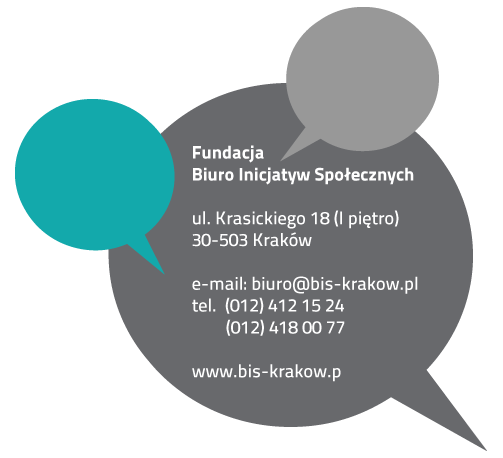 